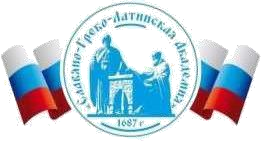 Автономная Некоммерческая Организация Высшего Образования«Славяно-Греко-Латинская Академия»Методические указанияпо выполнению практических работпо дисциплине Б1.О.21 АДМИНИСТРАТИВНОЕ ПРАВОдля студентов Москва, 2022Разработчик: Харченко Н.П., доцент кафедры менеджментаПроведена экспертиза РПУД.  Члены экспертной группы:Председатель:Панкратова О. В. - председатель УМК.Члены комиссии:Пучкова Е. Е. - член УМК, замдиректора по учебной работе;Воронцова Г.В. - член УМК, доцент кафедры менеджмента.Представитель организации-работодателя:Ларский Е.В. - главный менеджер по работе с ВУЗами и молодыми специалистами АО «КОНЦЕРН ЭНЕРГОМЕРА»Экспертное заключение: Экспертное заключение: фонд оценочных средств по дисциплине Б1.О.21 АДМИНИСТРАТИВНОЕ ПРАВОрекомендуется для оценки результатов обучения и уровня сформированности компетенций у обучающихся образовательной программы высшего образования по направлению подготовки 38.03.04 Государственное и муниципальное управление и  соответствует требованиям законодательства в области образования.Протокол заседания Учебно-методической комиссии от «22» апреля 2022 г. протокол № 5 Содержание Введение …………………………………………………….………………….………………. 3 Практические занятия …………………………………………………….………………….... 5 Введение Административное право РФ является одной из самых крупных и сложных отраслей российского права. Это обусловлено ее предметом, широким кругом управленческих отношений.  Административное право является важнейшей отраслью права, поскольку исполнительная власть непосредственно реализует функции государства. От административно-правовых норм в значительной мере зависят эффективность государственного управления, возможность реализации гражданами своих прав, свобод и законных интересов. Систему административного права принято рассматривать как отрасль российского права, как область юридической науки и как учебную дисциплину. Как отрасль оно создает основу для правового регулирования государственного и некоторых областей социального управления, главной задачей которого является обеспечение согласованной, упорядоченной деятельности всех элементов, составляющих нашу общественную систему.  Наука административного права имеет целью исследование совокупности административно-правовых норм, административно-правовых категорий и практики применения административно-правовых норм. В этом смысле она играет роль необходимого источника знаний о правовом регулировании государственного управления, о системе исполнительной власти и механизме ее реализации. Как наука и дисциплина, административное право сочетает в себе элементы многих отраслей знаний – теории государства и права, конституционного (государственного) права, муниципального, трудового, гражданского права, финансового права, уголовного права и процесса, что предопределяет их тесную взаимосвязь. В то же время учебная дисциплина «Административное право» столь тесно связанная с другими юридическими дисциплинами имеет сугубо индивидуальные отличия, основные из которых заключаются в нестабильности, изменчивости ее предмета, постоянном обновлении, обогащении правового арсенала органов исполнительной власти. Учебный курс предусматривает 3 часа лекционных занятий, 1,5 часов практических занятий и 76,5 часов самостоятельной работы. Целями освоения дисциплины «Административное право» являются: изучение отдельных подотраслей и институтов административного права, выяснение их специфики; формирование знаний основных категорий и понятий административного права и основных положений действующего законодательства, регламентирующего деятельность органов исполнительной власти в сфере государственного управления; развитие у студентов навыков работы с административно-правовыми актами; формирование теоретических знаний и практических навыков в области применения норм административного права. Задачами освоения дисциплины «Административное право» являются: раскрытие места и значения административного права в системе российского публичного права; рассмотрение административного законодательства Российской Федерации в совокупности правовых норм, регулирующих деятельность государственной администрации; выявление специфики административно-правовых норм и административных правоотношений способствует; изучение специфики правоисполнительной и правоприменительной деятельности государства в лице органов исполнительной власти; приобретение навыков поиска, анализа, и применения административно-правовых норм в процессе профессиональной деятельности юриста, приобретение знаний о способах защиты гражданами своих прав, нарушенных органами исполнительной власти и их должностными лицами, формирование умения квалифицировать составы административных правонарушений; понимание студентами важности для деятельности юриста знаний норм, регулирующих реализацию публичными органами властной компетенции, формирование у студентов уважения к закону и нетерпимости к правонарушениям; приобретение студентами навыков толкования и применения административного законодательств. В результате изучения дисциплины студент должен: Знать: основные понятия и категории административного права; формы и методы государственного управления; административно-правовой статус субъектов административного права; способы обеспечения законности и дисциплины в управлении; основные элементы, составляющие правовое положение федеральных органов исполнительной власти, осуществляющих отраслевое и межотраслевое управление; административно-правовые основы государственного управления в современных условиях, административно-правовую организацию в экономической, административнополитической и социально-культурной сферах; понятие и общую характеристику административной ответственности; законодательные основы административной ответственности; освобождение от административной ответственности; ограничение административной ответственности; административное правонарушение: понятие, признаки и вид; юридический состав административного правонарушения; административные наказания: понятие, признаки и виды; сущность и признаки административного процесса; виды административного процесса; административнопроцедурные производства: особенности и виды; лицензионно-разрешительное производство; регистрационное производство; административную юрисдикцию: особенности и виды производств; производство по делам об административных правонарушениях, его задачи и стадии; органы, уполномоченные рассматривать дела об административных правонарушениях; участников производства по делам об административных правонарушениях; понятие и виды административно-правовых режимов. Уметь: толковать, соблюдать, исполнять и применять  нормы административного права в практической деятельности, в том числе квалифицировать юридически значимые факты на основе развитого правосознания, правового мышления и правовой культуры, осознании социальной значимости профессии, этике юриста; быть способным к обеспечению законности, правопорядка, безопасности личности, общества, государства; быть способным предупреждать, пресекать, выявлять, раскрывать и расследовать административные правонарушения. Владеть: достаточным уровнем профессионального правосознания, способностью уважать честь и достоинство личности, соблюдать и защищать права и свободы человека и гражданина. Учебная дисциплина «Административное право» входит в базовую часть подготовки по специальности 38.04.03 Государственное и муниципальное управление(квалификация (степень) «Экономист») и реализуется на 2 курсе в 4 семестре.  Изучение данной дисциплины связано с предшествующим освоением таких дисциплин, как «История», «Правоохранительные органы». Компетенции 	обучающегося, 	формируемые 	в 	результате 	 	изучения дисциплины: ПРАКТИЧЕСКИЕ ЗАНЯТИЯ Тема № 1. Исполнительная власть и государственное управление Цель: уяснение понятия и содержания государственного управления его роли в жизни общества. Организационная форма занятия: семинар-дискуссия В результате изучения темы бакалавр должен: знать: понятие и содержание государственного управления его роли в жизни общества (ОПК-3); уметь: оперировать административно-правовыми понятиями и категориями (ОПК-3); владеть: достаточным уровнем профессионального правосознания, способностью уважать честь и достоинство личности, соблюдать и защищать права и свободы человека и гражданина (ОПК-3). Актуальность темы практического занятия: Конституция Российской Федерации 1993 г. закрепила в качестве принципа конституционного строя разделение власти на законодательную, исполнительную и судебную.  Исполнительная власть является одной из самостоятельных и независимых властей и представляет собой совокупность полномочий по управлению государственными делами, включая полномочия подзаконодательного регулирования, полномочия внешнеполитического представительства, полномочия по осуществлению различного рода административного контроля, а также иногда и законодательные полномочия, и систему государственных органов, которые осуществляют вышеперечисленные полномочия.   Проблема определения содержания исполнительной власти приобрела особую остроту в связи с формированием звеньев исполнительной власти и их практической деятельностью.  В связи с тем, что Конституция 1993 г. отказалась от термина государственное управление,  который широко используется в законодательстве многих стран и долгие годы  употреблялся и у нас в конституционном и   административном законодательстве, и вместо него введен новый термин – исполнительная власть, актуальным является вопрос о соотношении государственного управления и исполнительной власти.  Теоретическая часть: при изучении данной темы необходимо учитывать, что административное право представляет собой одну из основных отраслей российского права. Ее предметом являются общественные отношения, возникающие, изменяющиеся и прекращающиеся в сфере организации и осуществления публичной власти в Российской Федерации. Соответственно, необходимо определиться с тем, что собой представляет управление? Какое место занимает государственное управление в системе государственного управления? Каково соотношение понятий государственное управление и исполнительная власть? При характеристике государственного управления необходимо уяснить соотношение его с понятием «социальное управления», учитывать то обстоятельство, что последнее является первичным, основополагающим. Отвечая на вопрос о признаках государственного управления необходимо обратиться к обширному кругу научной и учебной литературы, посвященной этой тематике, тем более, что степень ее теоретической разработанности весьма существенная. Рассматривая вопрос относительно роли представительных органов, судебных органов, органов прокуратуры и иных государственных органов в реализации государственно-управленческих задач необходимо отталкиваться от основополагающего принципа разделения властей и основ взаимодействия ветвей власти между собой. Работая с последними вопросами данной темы необходимо рассмотреть теоретический и нормативно-правовой подход к пониманию исполнительной власти, функций и задач, возложенных на нее. Уяснение роли исполнительной власти в системе разделения властей, ее основных признаков, соотношения с государственным управлением, а так же установленной Президентом РФ системы и структуры органов исполнительной власти позволят сформировать целостное представление о этом важнейшем механизме реализации государственного управления. Основные вопросы: Понятие, содержание и виды управления.  Понятие, признаки и виды государственного управления, как вида социального управления.  Соотношение государственного управления и исполнительной власти. Роль представительных органов, судебных органов, органов прокуратуры и иных государственных органов в реализации государственно-управленческих задач.  Основные черты и структура исполнительной власти. Исполнительная власть: понятие, механизм реализации. Задания к теме: В современной науке конституционного права России существуют несколько точек зрения относительно разделения властей на современном этапе развития общества. Какие это точки зрения? Какое место занимает исполнительная власть в каждой из предлагаемых моделей разделения государственной власти в Российской Федерации? Объясните, как соотносятся понятия «государственное управление», «государственное регулирование» и «исполнительная власть»? Укажите виднейших представителей отечественной науки административного права в XIX-XXI вв. Существует различные виды управления (техническое, биологическое, социальное…). В чем суть и различие между ними? Приведите пример этих видов управления.  В ст. 10 Конституции РФ закреплено: «Государственная власть в Российской Федерации осуществляется на основе разделения на законодательную, исполнительную и судебную». Следует ли из этого, что эти три ветви государственной власти самостоятельны и независимы друг от друга? Свой ответ обоснуйте ссылками на соответствующие статьи Конституции РФ. Темы докладов: Правовые основы взаимоотношений законодательной, исполнительной и судебной власти. Современное состояние и тенденции развития государственного управления в России. Административное право в условиях рыночной экономики. Понятие и содержание государственного управления. Государственное управление и исполнительная власть. Место государственного управления в системе социального управления. Современное состояние и тенденции развития государственного управления в Российской Федерации. Административное право в условиях рыночной экономики. Понятия и виды функций государственного управления. Понятия и виды стадий государственного управления. Рекомендуемая литература: Перечень основной литературы: 1.Алёхин А.П. Административное право России. Особенная часть Электронный ресурс: учебник для вузов / А.П. Алёхин, А.А. Кармолицкий . – Административное право России. Особенная часть, 2021-10-03. – Москва : Зерцало- М. 2018.-272 с. Книга находится в премиум- версии ЭБС IPR BOOKS. – ISBN978-5-94373-412-2 Экземпляров неограничено Овсянникова Э.А.; Административное право Электронный ресурс : Учебное пособие / Э.А. Овсянникова. – Тула : Институт законоведения и управления ВПА, 2018 .- 109 с. Книга находится в премиум- версии ЭБС IPR BOOKS. – ISBN2227-8397 Экземпляров неограничено Братановский С.Н. ; Административная ответственность в Российской Федерации : учебное пособие для бакалавров / С.Н. Братановский, Д.В. Деменчук. – Москва/Берлин : Директ-Медиа, 2016.- 177 с. ЭБС IPR BOOKS. – ISBN978-5-4475-7786-5 Экземпляров неограничено Лещина Э.Л., Административно-процессуальное право Электронный ресурс : Курс лекций / Э.Л. Лещина, А.Д. Магденко.- Административно-процессуальное право, 2019-0401 – Москва ; Российский государственный университет правосудия, 2015. – 312 с. Книга находится в премиум- версии ЭБС IPR BOOKS. – ISBN978-5-93916-459-7 Экземпляров неограничено Перечень дополнительной литературы:  Чепурнова Н.М., Правовые основы административной ответственности : учебное пособие / Н.М. Чепурнова, И.А. Трофимова. – Москва ; Юнити –Дана, 2016. – 255 с. ЭБС IPR BOOKS. – ISBN978-5-238-02752-4 Экземпляров неограничено Административная ответственность : учебное пособие / ред. И.Ш. Килясханов ; ред. А.И. Стахов. – 3-е изд. перераб. и доп. – Москва : Юнити-Дана, 2015. 144 с. ЭБС IPR BOOKS. – ISBN978-5-238-01257-5 Экземпляров неограничено Административный процесс : учебное пособие / В.В. Волков. Е.В. Хахалева, А.М. Артемьев, С.М. Зырянов, А.В. Куракин. – Москва : Юнити- Дана, 2105. – 144 с. ЭБС IPR BOOKS. – ISBN978-5-238-03306-9 Экземпляров неограничено Кайнов В.И., Административно-процессуальное право России. Электронный ресурс : учебное пособие / Р.А. Сафаров / В.И, Кайнов.- Административное право России, 2019-0416. – Москва : ЮНИТИ – ДАНА, 2015. -232 с. Книга находится в премиум- версии ЭБС IPR BOOKS. – ISBN978-5-238-02551-3 Экземпляров неограничено  5.Кононов П.И. ; Административное право России. Электронный ресурс : Научнопрактический курс  / П.И. Кононов. – Административное право России. – Москва : ЮНИТИ-ДАНА, 2017.- 207 с. Книга находится в премиум- версии ЭБС IPR BOOKS. – ISBN978-5-238-02153-9 Экземпляров неограничено Интернет-ресурсы: «eLIBRARY.RU»: [Научная электронная библиотека]. – URL: http://elibrary.ru «IPRbooks»: [Электронная библиотечная система]. – URL: http://www.iprbookshop.ru/ 3. «Университетская библиотекаONLINE»: [Электронная библиотечная система]. – URL: http://www.biblioclub/ru 4. http://law.edu.ru (Юридическая Россия. Федеральный правовой портал) Тема № 2. Административное право в правовой системе Российской Федерации Цель: раскрыть место и значение административного права в правовом регулировании общественных отношений его предмет, систему и принципы. Организационная форма занятия: семинар-дискуссия В результате изучения темы бакалавр должен: знать: место и значение административного права в правовом регулировании общественных отношений, его предмет, систему и принципы (ОПК-3); уметь: оперировать административно-правовыми понятиями и категориями (ОПК-3); владеть: достаточным уровнем профессионального правосознания, способностью уважать честь и достоинство личности, соблюдать и защищать права и свободы человека и гражданина (ОПК-3). Актуальность темы практического занятия: административное право занимает важнейшее место в системе российского права и юридической науке. Оно является базовой, ключевой отраслью наряду с конституционным, гражданским и уголовным правом. Административное право составляет основу правового регулирования разнообразных общественных отношений, повседневно возникающих  в различных сферах общественной и государственной жизни. Современное российское административное право  призвано юридически регулировать повседневную государственно-управленческую деятельность, возникающие в ее процессе многообразные управленческие отношения. А их можно без труда обнаружить на различных участках хозяйственной, социально-культурной и чисто административной работы (оборона, безопасность, внутренние дела и т.п.). Тем самым административное право выполняет роль одного из наиболее ярко проявляющихся выразителей публично-правовых, т.е. государственных, интересов в различных сферах общественной жизни Теоретическая часть: при изучении темы необходимо учитывать, что административное право представляет собой одну из основных отраслей российского права.  При характеристике предмета административного права необходимо дать понятие административно-правовых отношений, коротко охарактеризовать на основе каких требований они включаются в предмет административного права. Отвечая на вопрос о методах административного права России необходимо обратиться к обширному кругу научной и учебной литературы, посвященной проблемам предмета и методов административного права, так как выделяется от 4 до 8 методов правового регулирования административных отношений. Кроме того, важно уметь отграничивать методы административного права, как отрасли российского права и методы управления как таковые. Отвечая на седьмой вопрос, выносимый на обсуждение, необходимо дать определение административного права как науки и как учебной дисциплины. Отграничить административное право, как отрасль российского права от административного права, как отрасли науки на основании следующих критериев: предмет – объект, система методов, система источников и др. Освещая вопрос об истории науки административное права необходимо рассмотреть развитие в исторической ретроспективе развитие государственно-правового законодательства России и отражение этого развития в научных трудах. Рекомендуется данный исторический период рассматривать в следующей последовательности: 1) отражение полицейского законодательства России в научных трудах российских и европейских ученых в XVII-XIX вв.; 2) полицейское законодательство России в середине XIX – начале XX вв.; 3) административное законодательство России в начале XX в – до 1917 г.; 4) научные исследования в области административного (полицейского) права в России в начале XX в – до 1917 г.; 5) формирование нового административного законодательства и новой науки административного права в первые годы Советской власти; 6) административное законодательство и советская наука административного права в СССР в 20-30 гг. XX в.; административное законодательство и наука административного права в СССР в 40-50 гг. XX в.; 7) административное законодательство и наука административного права в СССР в 60-80 гг. XX в.; формирование административного законодательства и тенденции развития науки административного права в СССР и Российской Федерации в 1990-е гг. XX в. Основные вопросы: Понятие административного права России. Предмет, система и принципы административного права как отрасли российского права. Методы административного права, как отрасли права. Административное право как отрасль законодательства, отрасль системы российского права, учебная дисциплина Место административного права в правовой системе Российской Федерации. История развития и становления административного права России как правовой отрасли и как науки в XVIII-ХХ вв. Система административного права.  Административное право зарубежных государств Рекомендуемая литература: Перечень основной литературы: 1.Алёхин А.П. Административное право России. Особенная часть Электронный ресурс: учебник для вузов / А.П. Алёхин, А.А. Кармолицкий . – Административное право России. Особенная часть, 2021-10-03. – Москва : Зерцало- М. 2018.-272 с. Книга находится в премиум- версии ЭБС IPR BOOKS. – ISBN978-5-94373-412-2 Экземпляров неограничено Овсянникова Э.А.; Административное право Электронный ресурс : Учебное пособие / Э.А. Овсянникова. – Тула : Институт законоведения и управления ВПА, 2018 .- 109 с. Книга находится в премиум- версии ЭБС IPR BOOKS. – ISBN2227-8397 Экземпляров неограничено Братановский С.Н. ; Административная ответственность в Российской Федерации : учебное пособие для бакалавров / С.Н. Братановский, Д.В. Деменчук. – Москва/Берлин : Директ-Медиа, 2016.- 177 с. ЭБС IPR BOOKS. – ISBN978-5-4475-7786-5 Экземпляров неограничено Лещина Э.Л., Административно-процессуальное право Электронный ресурс : Курс лекций / Э.Л. Лещина, А.Д. Магденко.- Административно-процессуальное право, 2019-0401 – Москва ; Российский государственный университет правосудия, 2015. – 312 с. Книга находится в премиум- версии ЭБС IPR BOOKS. – ISBN978-5-93916-459-7 Экземпляров неограничено Перечень дополнительной литературы:  1. Чепурнова Н.М., Правовые основы административной ответственности : учебное пособие / Н.М. Чепурнова, И.А. Трофимова. – Москва ; Юнити –Дана, 2016. – 255 с. ЭБС IPR BOOKS. – ISBN978-5-238-02752-4 Экземпляров неограничено Административная ответственность : учебное пособие / ред. И.Ш. Килясханов ; ред. А.И. Стахов. – 3-е изд. перераб. и доп. – Москва : Юнити-Дана, 2015. 144 с. ЭБС IPR BOOKS. – ISBN978-5-238-01257-5 Экземпляров неограничено Административный процесс : учебное пособие / В.В. Волков. Е.В. Хахалева, А.М. Артемьев, С.М. Зырянов, А.В. Куракин. – Москва : Юнити- Дана, 2105. – 144 с. ЭБС IPR BOOKS. – ISBN978-5-238-03306-9 Экземпляров неограничено 4. Кайнов В.И., Административно-процессуальное право России. Электронный ресурс : учебное пособие / Р.А. Сафаров / В.И, Кайнов.- Административное право России, 2019-0416. – Москва : ЮНИТИ – ДАНА, 2015. -232 с. Книга находится в премиум- версии ЭБС IPR BOOKS. – ISBN978-5-238-02551-3 Экземпляров неограничено  5.Кононов П.И. ; Административное право России. Электронный ресурс : Научнопрактический курс  / П.И. Кононов. – Административное право России. – Москва : ЮНИТИ-ДАНА, 2017.- 207 с. Книга находится в премиум- версии ЭБС IPR BOOKS. – ISBN978-5-238-02153-9 Экземпляров неограничено Интернет-ресурсы: «eLIBRARY.RU»: [Научная электронная библиотека]. – URL: http://elibrary.ru «IPRbooks»: [Электронная библиотечная система]. – URL: http://www.iprbookshop.ru/ 3. «Университетская библиотекаONLINE»: [Электронная библиотечная система]. – URL: http://www.biblioclub/ru 4. http://law.edu.ru (Юридическая Россия. Федеральный правовой портал) Тема № 3. Административно-правовые нормы и отношения.  Цель: изучение понятия и особенностей административных правовых норм и административных правоотношений, субъектного состава этих правоотношений. В результате изучения темы бакалавр должен: 	знать: 	понятие 	и 	особенности 	административных 	правовых 	норм 	и административных правоотношений, субъектного состава этих правоотношений (ОПК-3); уметь: оперировать административно-правовыми понятиями и категориями (ОПК-3); владеть: достаточным уровнем профессионального правосознания, способностью уважать честь и достоинство личности, соблюдать и защищать права и свободы человека и гражданина (ОПК-3). Актуальность темы практического занятия: административные нормы и правоотношения были всегда в центре дискуссий, т.к. они являются наиболее сложным институтом административного права. А переход системы государственного управления к условиям рыночных отношений в еще большей степени все усложнило. Поэтому она имеет принципиальное значение для понимания существа административного права вообще, средств административно-правового регулирования – в особенности. Теоретическая часть: нормы административного права России выражают то общее, что свойственно всем правовым нормам, и имеют то особенное, что характеризует административное право как самостоятельную отрасль российского права. Важно отметить, что посредством норм административного права регулируются общественные отношения, связанные с организацией и осуществлением исполнительной власти. Норма административного права имеет классическую структуру. Административное нормотворчество представляет собой деятельность органов государственной власти и их должностных лиц, государственных должностных лиц по созданию и отмене норм административного права. Важно понимать, что нормы административного права общего характера принимаются законодательными органами государственной власти, тогда как органы исполнительной власти и их должностные лица существенным образом их дополняют и конкретизируют. Классификация административно-правовых норм возможна последующим основаниям: по юридической силе, по юридическому содержанию, по территории действия, по методу воздействия, по объекту регулирования, по времени действия, по издавшему субъекту и др. Отвечая на вопрос о формах реализации административно-правовых норм, необходимо раскрыть следующие формы: исполнение, соблюдение, использование, применение. Отвечая на вопрос об административно-правовых отношениях, следует обратиться к особенностям предмета административного права России. Работая над шестым вопросом, следует обраться к теории юридических фактов. Рассматривая седьмой вопрос, выносимый на обсуждение, следует особенно обратить внимание на то, в каком случае и каким образом тот или иной субъект общественных отношений может считаться субъектом именно административноправовых отношений. Необходимо раскрыть понятие административной правоспособности и административной дееспособности. Основные вопросы: Нормы административного права: понятие, признаки, структура, особенности. Классификация административно-правовых норм. Субъекты административного нормотворчества. Источники административно-правовых норм: понятие, система, характеристика.  Формы реализации норм административного права. Понятие, признаки, виды административных правоотношений. Основания возникновения, изменения и прекращения административных правоотношений.  Субъекты административных правоотношений. Задания к теме: Объясните, могут ли нормы административного права содержаться в нормативных правовых актах других отраслей российского права? Приведите пример административного правоотношения, стороной которого не выступает орган исполнительной власти или его должностное лицо? Раскройте особенности отдельных субъектов административно-правовых отношений, например, таких как: религиозные объединения и религиозные группы; государственные гражданские служащие; граждане и лица без гражданства. Сформулируйте понятие и перечислите особенности административно-правовых норм. Дайте определение понятию и сущности материальных административноправовых отношений, раскройте их характерные особенности и отличия от процессуальных правоотношений.  Дайте определение внутриорганизационным административным правоотношениям. Каковы их характерные признаки и отличительные особенности? Приведите два-три примера внутриорганизационных отношений применительно к деятельности федеральных органов исполнительной власти.  Приведите по два примера материальных и корреспондирующих им процессуальных административно-правовых норм из Конституции РФ, Федерального конституционного закона «О Правительстве Российской Федерации» и Кодекса Российской Федерации об административных правонарушениях.  Темы докладов: Субъекты административного нормотворчества. Источники административно-правовых норм: понятие, система, общая характеристика.  Понятие, признаки, виды административных правоотношений. Основания возникновения, изменения и прекращения административных правоотношений.  Субъекты административных правоотношений. Рекомендуемая литература: Перечень основной литературы: 1.Алёхин А.П. Административное право России. Особенная часть Электронный ресурс: учебник для вузов / А.П. Алёхин, А.А. Кармолицкий . – Административное право России. Особенная часть, 2021-10-03. – Москва : Зерцало- М. 2018.-272 с. Книга находится в премиум- версии ЭБС IPR BOOKS. – ISBN978-5-94373-412-2 Экземпляров неограничено Овсянникова Э.А.; Административное право Электронный ресурс : Учебное пособие / Э.А. Овсянникова. – Тула : Институт законоведения и управления ВПА, 2018 .- 109 с. Книга находится в премиум- версии ЭБС IPR BOOKS. – ISBN2227-8397 Экземпляров неограничено Братановский С.Н. ; Административная ответственность в Российской Федерации : учебное пособие для бакалавров / С.Н. Братановский, Д.В. Деменчук. – Москва/Берлин : Директ-Медиа, 2016.- 177 с. ЭБС IPR BOOKS. – ISBN978-5-4475-7786-5 Экземпляров неограничено Лещина Э.Л., Административно-процессуальное право Электронный ресурс : Курс лекций / Э.Л. Лещина, А.Д. Магденко.- Административно-процессуальное право, 2019-0401 – Москва ; Российский государственный университет правосудия, 2015. – 312 с. Книга находится в премиум- версии ЭБС IPR BOOKS. – ISBN978-5-93916-459-7 Экземпляров неограничено Перечень дополнительной литературы:  Чепурнова Н.М., Правовые основы административной ответственности : учебное пособие / Н.М. Чепурнова, И.А. Трофимова. – Москва ; Юнити –Дана, 2016. – 255 с. ЭБС IPR BOOKS. – ISBN978-5-238-02752-4 Экземпляров неограничено Административная ответственность : учебное пособие / ред. И.Ш. Килясханов ; ред. А.И. Стахов. – 3-е изд. перераб. и доп. – Москва : Юнити-Дана, 2015. 144 с. ЭБС IPR BOOKS. – ISBN978-5-238-01257-5 Экземпляров неограничено Административный процесс : учебное пособие / В.В. Волков. Е.В. Хахалева, А.М. Артемьев, С.М. Зырянов, А.В. Куракин. – Москва : Юнити- Дана, 2105. – 144 с. ЭБС IPR BOOKS. – ISBN978-5-238-03306-9 Экземпляров неограничено Кайнов В.И., Административно-процессуальное право России. Электронный ресурс : учебное пособие / Р.А. Сафаров / В.И, Кайнов.- Административное право России, 2019-0416. – Москва : ЮНИТИ – ДАНА, 2015. -232 с. Книга находится в премиум- версии ЭБС IPR BOOKS. – ISBN978-5-238-02551-3 Экземпляров неограничено  5.Кононов П.И. ; Административное право России. Электронный ресурс : Научнопрактический курс  / П.И. Кононов. – Административное право России. – Москва : ЮНИТИ-ДАНА, 2017.- 207 с. Книга находится в премиум- версии ЭБС IPR BOOKS. – ISBN978-5-238-02153-9 Экземпляров неограничено Интернет-ресурсы: «eLIBRARY.RU»: [Научная электронная библиотека]. – URL: http://elibrary.ru «IPRbooks»: [Электронная библиотечная система]. – URL: http://www.iprbookshop.ru/ 3. «Университетская библиотекаONLINE»: [Электронная библиотечная система]. – URL: http://www.biblioclub/ru 4. http://law.edu.ru (Юридическая Россия. Федеральный правовой портал) Тема № 4. Физические лица как субъекты административного права Цель: исследование понятие форм и методов государственного управления их специфики. В результате изучения темы бакалавр должен: знать: понятие форм и методов государственного управления и их специфику (ОПК-3); уметь: оперировать административно-правовыми понятиями и категориями (ОПК-3); владеть: достаточным уровнем профессионального правосознания, способностью уважать честь и достоинство личности, соблюдать и защищать права и свободы человека и гражданина (ОПК-3). Актуальность темы практического занятия: Государственное управление – важнейший вид социально значимой деятельности, обеспечивающей организацию и системное взаимодействие всех заинтересованных субъектов в экономической, социальной, культурной деятельности, создающей гарантии реализации их прав и обязанностей при соблюдении интересов общества, государства, граждан и их объединений в рамках действующего законодательства. В процессе государственно – управленческой деятельности исполнительных органов и должностных лиц используются различные способы осуществления управляющего воздействия, в которых с наибольшей наглядностью проявляется содержание государственной деятельности по управлению важнейшими сферами жизни общества. Именно управленческие связи по универсальному типу «субъект-объект» в максимальной степени выражают содержание повседневного процесса функционирования всех звеньев государственно-властного механизма, созданного для претворения в жизнь управленческой миссии государства. Использование в рамках управленческой деятельности различных форм и методов управления обусловливается целями, задачами и функциями государственного управления. Формы управления призваны обеспечить наиболее целесообразное выполнение функций управления и достижение целей управления с наименьшими затратами сил, средств и времени. Управленческая деятельность государственных органов и органов местного самоуправления, должностных лиц, служащих осуществляется в определенных формах, каждая из которых обусловлена задачами и функциями управления и имеет особое содержание. Всякая деятельность по управлению характеризуется собственным содержанием, то есть конкретными связями, принципами, процессами, участниками и элементами; всякое содержание управления имеет конкретную форму своего внешнего выражения. Теоретическая часть: начиная работать с темой «Административно-правовые формы  и методы государственного управления» нужно понять, что исполнительная власть воплощается в конкретной практической деятельности ее субъектов. Собственно эта практическая деятельности и представляет собой искомые «административноправовые формы». Нужно акцентировать внимание на то, что под административно-правовой формой государственного управления всегда будет скрываться практическая деятельность органов государственной власти и их должностных лиц, выраженная вовне иди внутриорганизационная, облаченная в совершение юридически значимых действий. Все формы управленческой деятельности можно разделить на две группы: правовые и неправовые. Рассматривая пятый вопрос семинарского занятия необходимо акцентировать внимание на том, что неправовые формы – это действия организационного и материально-технического характера и не порождают возникновение, изменение и прекращение административно-правовых отношений. Начиная работать над темой семинарского занятия необходимо ответить на вопрос, что представляет собой метод в общетеоретическом понимании?  Нужно понимать, что административно-правовые методы – это приемы и способы, используемые субъектами исполнительной власти в процессе повседневного практического исполнения управленческих действий в целях реализации задач и функций государственного управления. Административно-правовые методы управления нельзя путать с методами административного права! В рамках первого вопроса важно сказать, что административно-правовые методы отличаются большим разнообразием, но и имеют и некоторые общие признаки, присущие всем административно-правовым методам. Перечислите эти общие признаки. Переходя к рассмотрению отдельных методов государственного управления необходимо привести пример нескольких существующих в литературе по административному праву классификаций методов. Отвечая на вопросы 7-12 нужно выделять особенности каждого из этих методов, указывая их роль и значение при реализации исполнительной власти. Основные вопросы: Формы управленческой деятельности: понятие, сущность, виды.  Понятие правовых актов управления. Их издание. Административно-правовые договоры (соглашения) как правовая форма управления: понятие, функции, виды договоров.  Совершение юридически значимых действий – правовая форма управления.  Неправовые формы управленческих действий.  Понятие и виды методов государственной управленческой деятельности.  Методы прямого и косвенного управленческого воздействия. Методы организации работы аппарата. Убеждение и моральное стимулирование (поощрение). Процессуальные методы и их роль в управлении. Контрольные методы управления. Методы управления в условиях специальных правовых режимов. Чрезвычайное и военное положение. Темы докладов Совершение юридически значимых действий – правовая форма управления.  Понятие и виды методов государственной управленческой деятельности.  Методы прямого и косвенного управленческого воздействия. Методы организации работы аппарата. Процессуальные методы и их роль в управлении. Контрольные методы управления. Методы 	управления 	в 	условиях 	специальных 	правовых 	режимов. Чрезвычайное и военное положение. Рекомендуемая литература: Перечень основной литературы: 1.Алёхин А.П. Административное право России. Особенная часть Электронный ресурс: учебник для вузов / А.П. Алёхин, А.А. Кармолицкий . – Административное право России. Особенная часть, 2021-10-03. – Москва : Зерцало- М. 2018.-272 с. Книга находится в премиум- версии ЭБС IPR BOOKS. – ISBN978-5-94373-412-2 Экземпляров неограничено Овсянникова Э.А.; Административное право Электронный ресурс : Учебное пособие / Э.А. Овсянникова. – Тула : Институт законоведения и управления ВПА, 2018 .- 109 с. Книга находится в премиум- версии ЭБС IPR BOOKS. – ISBN2227-8397 Экземпляров неограничено Братановский С.Н. ; Административная ответственность в Российской Федерации : учебное пособие для бакалавров / С.Н. Братановский, Д.В. Деменчук. – Москва/Берлин : Директ-Медиа, 2016.- 177 с. ЭБС IPR BOOKS. – ISBN978-5-4475-7786-5 Экземпляров неограничено Лещина Э.Л., Административно-процессуальное право Электронный ресурс : Курс лекций / Э.Л. Лещина, А.Д. Магденко.- Административно-процессуальное право, 2019-0401 – Москва ; Российский государственный университет правосудия, 2015. – 312 с. Книга находится в премиум- версии ЭБС IPR BOOKS. – ISBN978-5-93916-459-7 Экземпляров неограничено Перечень дополнительной литературы:  1. Чепурнова Н.М., Правовые основы административной ответственности : учебное пособие / Н.М. Чепурнова, И.А. Трофимова. – Москва ; Юнити –Дана, 2016. – 255 с. ЭБС IPR BOOKS. – ISBN978-5-238-02752-4 Экземпляров неограничено 2. Административная ответственность : учебное пособие / ред. И.Ш. Килясханов ; ред. А.И. Стахов. – 3-е изд. перераб. и доп. – Москва : Юнити-Дана, 2015. 144 с. ЭБС IPR BOOKS. – ISBN978-5-238-01257-5 Экземпляров неограничено Административный процесс : учебное пособие / В.В. Волков. Е.В. Хахалева, А.М. Артемьев, С.М. Зырянов, А.В. Куракин. – Москва : Юнити- Дана, 2105. – 144 с. ЭБС IPR BOOKS. – ISBN978-5-238-03306-9 Экземпляров неограничено Кайнов В.И., Административно-процессуальное право России. Электронный ресурс : учебное пособие / Р.А. Сафаров / В.И, Кайнов.- Административное право России, 2019-0416. – Москва : ЮНИТИ – ДАНА, 2015. -232 с. Книга находится в премиум- версии ЭБС IPR BOOKS. – ISBN978-5-238-02551-3 Экземпляров неограничено  5.Кононов П.И. ; Административное право России. Электронный ресурс : Научнопрактический курс  / П.И. Кононов. – Административное право России. – Москва : ЮНИТИ-ДАНА, 2017.- 207 с. Книга находится в премиум- версии ЭБС IPR BOOKS. – ISBN978-5-238-02153-9 Экземпляров неограничено Интернет-ресурсы: «eLIBRARY.RU»: [Научная электронная библиотека]. – URL: http://elibrary.ru «IPRbooks»: [Электронная библиотечная система]. – URL: http://www.iprbookshop.ru/ 3. «Университетская библиотекаONLINE»: [Электронная библиотечная система]. – URL: http://www.biblioclub/ru 4. http://law.edu.ru (Юридическая Россия. Федеральный правовой портал) Тема № 5. Органы исполнительной власти как субъекты административного права. Цель: уяснения понятия законности в государственном управлении и основных способов ее обеспечения. В результате изучения темы бакалавр должен: знать: понятие законности в государственном управлении и основные способы ее обеспечения (ОПК-3); уметь: оперировать административно-правовыми понятиями и категориями (ОПК-3); владеть: достаточным уровнем профессионального правосознания, способностью уважать честь и достоинство личности, соблюдать и защищать права и свободы человека и гражданина (ОПК-3). Актуальность темы практического занятия: законность – один из основополагающих принципов государственного руководства общества в целом, важное средство укрепления и развития государственности, упрочения охраны и развития экономической базы государства, необходимое условие демократической системы государства. Проблема законности должна рассматриваться, начиная с самых верхних эшелонов власти государства, именно поэтому мы затронули тему рассмотрения обеспечения законности и дисциплины в органах государственного управления. Итак, законность является фундаментальной категорией юридической науки, раскрывающей содержание правовой действительности под углом зрения практического осуществления права. Она появляется вместе с государством, законодательством и правосудием. Очевидно, что право без законности реально не осуществимо. Теоретическая часть: работая над указанной темой необходимо понять, что административная юстиция представляет собой правовой институт, задачей которого является осуществление судебного контроля за законностью нормативных правовых актов и индивидуальных правовых актов, принимаемых органами публичной власти и их должностными лицами. Нужно говорить о том, что административная юстиция, это не только система судебных органов, но и надлежащее правовое регулирование порядка осуществления правосудия по административным делам. Отвечая на второй и третий вопросы необходимо указать на то, что в Российской Федерации не существует системы административных судов. Рассматривая четвертый вопрос необходимо поработать с Кодексом административного судопроизводства РФ. Разбирая пятый и шестой вопросы необходимо исходить из того, что под административной юрисдикцией следует понимать установленную законом совокупность правомочий соответствующих государственных органов рассматривать дела об административных правонарушениях, оценивать действия того или иного лица с точки зрения их правомерности, применять санкции к правонарушителям. Соответственно, понятие административной юрисдикции не тоже самое, что понятие административной юстиции. Рассматривая систему органов административной юрисдикции и подведомственность дел, нужно обратиться к Кодексу Российской Федерации об административных правонарушениях от 30 декабря 2001 г. № 195-ФЗ. Основные вопросы: Понятие административной юстиции и ее место в системе административного права России.  Правовые основания формирования административной юстиции в Российской Федерации.  Современное состояние административного судопроизводства в России.  Обжалование в суд действий и решений, нарушающих права и свободы граждан.  Административная юрисдикция: понятие, система органов. Подведомственность дел органов административной юрисдикции. Задания к теме. Укажите, существовали ли в новейшей истории России проекты законодательных актов об административных судах? Если существовали, то какие? Какое отношение к административной юстиции имеет Министерство юстиции Российской Федерации? Каковы его полномочия? Задачи: Инспектор ГИБДД составил протокол о нарушении Правил дорожного движения гражданином Славиным и, поскольку водитель был не в состоянии уплатить штраф на месте, изъял его водительское удостоверение. Славин обратился с жалобой к начальнику ГИБДД, полагая, что инспектор нарушил требования КоАП РФ, которые запрещают применять меры, не предусмотренные Кодексом, а КоАП РФ такого административного наказания, как изъятие водительского удостоверения, не предусматривает. Поскольку начальник ГИБДД в жалобе отказал, Славин обратился в суд. Суд вынес решение о признании действий инспектора ГИБДД незаконными, поскольку согласно ч. 3 ст. 35 Конституции РФ никто не может быть лишен своего имущества иначе как по решению суда.  Каково ваше мнение по данному вопросу? 5 апреля Кировский районный суд г. Екатеринбурга вынес постановление по делу об административном правонарушении о привлечении Коваленко О.А. к административной ответственности по ч. 1 ст. 12.8 КоАП РФ и лишении его права управления транспортным средством сроком на один год. Не согласившись с вынесенным постановлением и руководствуясь положениями главы 40 ГПК РФ, Коваленко О.А. оформил кассационную жалобу на судебное решение и обратился с ней в канцелярию областного суда Свердловской области. В канцелярии областного суда кассационную жалобу не приняли, объяснив, что Коваленко О.А. нарушил требования законодательства об обжаловании постановлений по делам об административных правонарушениях: а) при подаче жалобы на постановление по делу об административном правонарушении, вынесенное судьей, следует руководствоваться не гражданскопроцессуальным  законодательством, а положениями гл. 30 КоАП РФ; б) жалобу на постановление по делу об административном правонарушении следует подавать только втот орган, который вынес данное постановление. Оцените ситуацию. Каков порядок обжалования постановлений по делам об административных правонарушениях? Петров был привлечен к административной ответственности по ч. 2 ст. 20.1 КоАП РФ. 20 апреля районный судья вынес постановление об административном аресте сроком на 15 суток. Из зала суда Петрова доставили в ИВС РОВД для исполнения постановления. 21 апреля прокурор принес протест на постановление районного судьи председателю областного суда. 23 апреля протест был оставлен без удовлетворения. 25 апреля у Петрова начался острый приступ радикулита, и он обратился к начальнику ИВС РОВД с просьбой отпустить его домой. На следующий день он был освобожден по решению начальника РОВД. Дайте юридический анализ дела. 23 января работниками полиции была задержана группа молодых людей (четыре человека, в их числе двое несовершеннолетних) по мотиву появления в общественном месте в нетрезвом виде. Опрятно одетые молодые люди, выходя из станции метро «Таганская», громко смеялись, от них пахло алкоголем. Был составлен один протокол об административном правонарушении в отношении указанных молодых людей по ст. 20.21 КоАП РФ. 24 января начальник РУВД наложил административный штраф на каждого в размере 1000 рублей. В жалобе в областной суд молодые люди указали, что общественный порядок не нарушали, выпили только по бутылке пива, смеялись, так как было хорошее настроение, никто из них не шатался, не падал. Все шли на вокзал провожать друга. Областной суд постановление отменил, а жалобу удовлетворил, так как в деле отсутствует акт о тестировании на алкоголь. Допущены ли по этому делу процессуальные нарушения? Лейтенант полиции Тарасов и его жена, отдыхая в выходной день в лесу, нарушили правила пожарной безопасности, за что директор (главный государственный инспектор) лесхоза оштрафовал каждого из них на месте на 500 рублей и сообщил о происшедшем в РОВД по месту работы Тарасова. Начальник РОВД объявил Тарасову выговор. Правомерны ли действия должностных лиц? Рекомендуемая литература: Основная литература: Перечень основной литературы: 1.Алёхин А.П. Административное право России. Особенная часть Электронный ресурс: учебник для вузов / А.П. Алёхин, А.А. Кармолицкий . – Административное право России. Особенная часть, 2021-10-03. – Москва : Зерцало- М. 2018.-272 с. Книга находится в премиум- версии ЭБС IPR BOOKS. – ISBN978-5-94373-412-2 Экземпляров неограничено Овсянникова Э.А.; Административное право Электронный ресурс : Учебное пособие / Э.А. Овсянникова. – Тула : Институт законоведения и управления ВПА, 2018 .- 109 с. Книга находится в премиум- версии ЭБС IPR BOOKS. – ISBN2227-8397 Экземпляров неограничено Братановский С.Н. ; Административная ответственность в Российской Федерации : учебное пособие для бакалавров / С.Н. Братановский, Д.В. Деменчук. – Москва/Берлин : Директ-Медиа, 2016.- 177 с. ЭБС IPR BOOKS. – ISBN978-5-4475-7786-5 Экземпляров неограничено Лещина Э.Л., Административно-процессуальное право Электронный ресурс : Курс лекций / Э.Л. Лещина, А.Д. Магденко.- Административно-процессуальное право, 2019-0401 – Москва ; Российский государственный университет правосудия, 2015. – 312 с. Книга находится в премиум- версии ЭБС IPR BOOKS. – ISBN978-5-93916-459-7 Экземпляров неограничено Перечень дополнительной литературы:  1. Чепурнова Н.М., Правовые основы административной ответственности : учебное пособие / Н.М. Чепурнова, И.А. Трофимова. – Москва ; Юнити –Дана, 2016. – 255 с. ЭБС IPR BOOKS. – ISBN978-5-238-02752-4 Экземпляров неограничено 2. Административная ответственность : учебное пособие / ред. И.Ш. Килясханов ; ред. А.И. Стахов. – 3-е изд. перераб. и доп. – Москва : Юнити-Дана, 2015. 144 с. ЭБС IPR BOOKS. – ISBN978-5-238-01257-5 Экземпляров неограничено Административный процесс : учебное пособие / В.В. Волков. Е.В. Хахалева, А.М. Артемьев, С.М. Зырянов, А.В. Куракин. – Москва : Юнити- Дана, 2105. – 144 с. ЭБС IPR BOOKS. – ISBN978-5-238-03306-9 Экземпляров неограничено Кайнов В.И., Административно-процессуальное право России. Электронный ресурс : учебное пособие / Р.А. Сафаров / В.И, Кайнов.- Административное право России, 2019-0416. – Москва : ЮНИТИ – ДАНА, 2015. -232 с. Книга находится в премиум- версии ЭБС IPR BOOKS. – ISBN978-5-238-02551-3 Экземпляров неограничено  5.Кононов П.И. ; Административное право России. Электронный ресурс : Научнопрактический курс  / П.И. Кононов. – Административное право России. – Москва : ЮНИТИ-ДАНА, 2017.- 207 с. Книга находится в премиум- версии ЭБС IPR BOOKS. – ISBN978-5-238-02153-9 Экземпляров неограничено Интернет-ресурсы: «eLIBRARY.RU»: [Научная электронная библиотека]. – URL: http://elibrary.ru «IPRbooks»: [Электронная библиотечная система]. – URL: http://www.iprbookshop.ru/ 3. «Университетская библиотекаONLINE»: [Электронная библиотечная система]. – URL: http://www.biblioclub/ru 4. http://law.edu.ru (Юридическая Россия. Федеральный правовой портал) Тема № 6. Государственные служащие как субъекты административного права. Цель: изучение особенностей статуса государственного служащего. В результате изучения темы бакалавр должен: знать: особенности административной ответственности как вида юридической ответственности (ОПК-3); уметь: оперировать административно-правовыми понятиями и категориями (ОПК-3); владеть: достаточным уровнем профессионального правосознания, способностью уважать честь и достоинство личности, соблюдать и защищать права и свободы человека и гражданина (ОПК-3). Актуальность темы практического занятия: институт административной ответственности в России сформировался и начал развиваться в XIX веке. Во все времена данный институт всегда рассматривался как важнейшая составная часть полицейского, а затем административного права, как механизм осуществления государственного управления в сфере обеспечения общественного порядка и общественной безопасности. Административная ответственность является особым видом юридической ответственности и является частью административного принуждения. Административная ответственность за конкретные виды правонарушения устанавливается в различных нормативных актах. Актуальность темы заключается в том, что: административная ответственность является одним из важных средств охраны правопорядка; меры административной ответственности определены КоАП РФ, под которыми следует понимать меры наказания, назначаемые за совершение административных правонарушений; административная ответственность является необходимым стимулятором правомерного поведения, содействует воспитанию чувства нравственного и правового долга гражданина перед обществом и государством. Теоретическая часть: начиная работу с данной темой нужно обратить внимание на теорию юридической ответственности, указать виды юридической ответственности по российскому законодательству и определить место административно-правовой ответственности в системе юридической ответственности.  Важно определиться, что лежит в основе административно-правовой ответственности.  Установление административной ответственности происходит нормами Кодекса Российской Федерации об административных правонарушениях и законами субъектов РФ. Работая с 3, 4 и 5 вопросами необходимо вернуться к понятию правового статуса и с его помощью проанализировать особенности ответственности физических лиц, должностных лиц, военнослужащих, государственных и муниципальных служащих. Также необходимо обратиться к соответствующим нормам Кодекса Российской Федерации об административных правонарушениях от 30 декабря 2001 г. № 195-ФЗ. Рассматривая вопрос об освобождении от административной ответственности надо вести речь о предоставленной КоАП РФ возможности для органов и должностных лиц, уполномоченных рассматривать дела об административных правонарушениях, применять систему «гибкого реагирования». Укажите на состояние крайней необходимости, признак невменяемости правонарушителя и др. Основные вопросы: Понятие и особенности административной ответственности. Принципы административной ответственности. Административная ответственность физических лиц. Административная ответственность должностных лиц. 5.Особенности 	ответственности 	военнослужащих, 	государственных 	и муниципальных служащих. 6. Освобождение от административной ответственности Задания к теме: Составьте таблицу «Соотношение административно-правовой ответственности с другими видами юридической ответственности в Российской Федерации». Опишите особенности административной ответственности по российскому законодательству лиц без гражданства и иностранных граждан. 3.Назовите и охарактеризуйте признаки административного принуждения, отличающие его от других видов государственного принуждения: уголовного, дисциплинарного, гражданско-правового. Какие меры административного принуждения могут применяться в условиях чрезвычайного положения и в условиях военного положения по действующему законодательству?  К какому виду административного принуждения следует отнести данные меры воздействия: 1) предупреждение; 2) проверка государственным инспектором безопасности дорожного движения документов у водителя транспортного средства; 3) устное предупреждение, сделанное главным государственным санитарным врачом района заведующему столовой; 4) вынесенное инспектором государственного пожарного надзора – предписание директору фабрики о необходимости устранения недостатков в соблюдении правил пожарной безопасности; 5) предостережение прокурора о недопустимости нарушения законности; 6) замечание, объявленное начальником цеха рабочему за нарушение трудовой дисциплины; 7) административное выдворение из пределов Российской Федерации иностранного гражданина; 8) административное приостановление деятельности из-за неисправной газопылеулавливающей установки на химическом заводе; 9) досмотр ручной клади и багажа пассажиров воздушного судна.  Какие из вышеназванных действий относятся к мерам административного принуждения, а какие таковыми не являются? Почему?  Задачи: Находясь в парке отдыха, гражданин Матвеев бросил окурок мимо урны, за что был задержан сотрудником частного охранного предприятия Дубинкиным, который сообщил ему, что в соответствии с постановлением главы муниципального образования данное правонарушение влечет за собой наложение штрафа в размере 1000 рублей. Матвеев ответил, что таких денег у него с собой нет. Тогда Дубинкин изъял у Матвеева наручные часы и меховую куртку в залог до уплаты штрафа, о чем на месте был составлен акт. Дайте юридическую оценку данной ситуации. Главный врач военного госпиталя полковник Гусев Н. с сыном Сергеем, которому исполнилось 6 лет, на служебной машине с водителем Птичкиным 29 июля выехал на охоту. Гусевы поохотились удачно, а Птичкин ни разу не попал в цель. После охоты они разожгли костер. В этой связи старший государственный охотинспектор областной охотинспекции Суслов составил три протокола о нарушении правил охоты и три протокола о нарушении правил пожарной безопасности в лесах. Здесь  же на месте он вынес постановления о наложении на Гусева Н. штрафа в размере 3000 рублей, на Гусева С. и Птичкина штраф в размере 1000 рублей на каждого с конфискацией орудий охоты. Гусев Н. обжаловал назначенные наказания, мотивируя это тем, что является военнослужащим и ответственность несет в соответствии с дисциплинарным уставом. Дайте правовую оценку данной ситуации. Сидоркин на своем легковом автомобиле вместе со своим приятелем Петровым возвращались с загородного пикника. Водители встречного движения дали световой сигнал, обозначающий, что на посту ГИБДД сотрудники полиции останавливают всех водителей. Сидоркин, будучи в состоянии опьянения, передал управление своим автомобилем Петрову, так как Петров находился в более легкой степени опьянения, но не имел водительского удостоверения. На посту ГИБДД сотрудники полиции задержали Сидоркина и Петрова, где после медицинского освидетельствования были составлены два протокола о совершении административного правонарушения по ст. 12.8 КоАП РФ. В своем объяснении Сидоркин указал, что сотрудники ГИБДД изъяли у него водительское удостоверение неправомерно, так как он работает водителем автобуса и имеет помимо категории «В» категорию «С», и без удостоверения его не допустят к работе. Постановлением судьи Сидоркин был лишен прав управления транспортным средством категорий «В» и «С» сроком на один год. На Петрова был наложен штраф в размере 1000 рублей.  Дайте юридический анализ дела. Рекомендуемая литература: Перечень основной литературы: 1.Алёхин А.П. Административное право России. Особенная часть Электронный ресурс: учебник для вузов / А.П. Алёхин, А.А. Кармолицкий . – Административное право России. Особенная часть, 2021-10-03. – Москва : Зерцало- М. 2018.-272 с. Книга находится в премиум- версии ЭБС IPR BOOKS. – ISBN978-5-94373-412-2 Экземпляров неограничено Овсянникова Э.А.; Административное право Электронный ресурс : Учебное пособие / Э.А. Овсянникова. – Тула : Институт законоведения и управления ВПА, 2018 .- 109 с. Книга находится в премиум- версии ЭБС IPR BOOKS. – ISBN2227-8397 Экземпляров неограничено Братановский С.Н. ; Административная ответственность в Российской Федерации : учебное пособие для бакалавров / С.Н. Братановский, Д.В. Деменчук. – Москва/Берлин : Директ-Медиа, 2016.- 177 с. ЭБС IPR BOOKS. – ISBN978-5-4475-7786-5 Экземпляров неограничено Лещина Э.Л., Административно-процессуальное право Электронный ресурс : Курс лекций / Э.Л. Лещина, А.Д. Магденко.- Административно-процессуальное право, 2019-0401 – Москва ; Российский государственный университет правосудия, 2015. – 312 с. Книга находится в премиум- версии ЭБС IPR BOOKS. – ISBN978-5-93916-459-7 Экземпляров неограничено Перечень дополнительной литературы:  1. Чепурнова Н.М., Правовые основы административной ответственности : учебное пособие / Н.М. Чепурнова, И.А. Трофимова. – Москва ; Юнити –Дана, 2016. – 255 с. ЭБС IPR BOOKS. – ISBN978-5-238-02752-4 Экземпляров неограничено 2. Административная ответственность : учебное пособие / ред. И.Ш. Килясханов ; ред. А.И. Стахов. – 3-е изд. перераб. и доп. – Москва : Юнити-Дана, 2015. 144 с. ЭБС IPR BOOKS. – ISBN978-5-238-01257-5 Экземпляров неограничено Административный процесс : учебное пособие / В.В. Волков. Е.В. Хахалева, А.М. Артемьев, С.М. Зырянов, А.В. Куракин. – Москва : Юнити- Дана, 2105. – 144 с. ЭБС IPR BOOKS. – ISBN978-5-238-03306-9 Экземпляров неограничено Кайнов В.И., Административно-процессуальное право России. Электронный ресурс : учебное пособие / Р.А. Сафаров / В.И, Кайнов.- Административное право России, 2019-0416. – Москва : ЮНИТИ – ДАНА, 2015. -232 с. Книга находится в премиум- версии ЭБС IPR BOOKS. – ISBN978-5-238-02551-3 Экземпляров неограничено  5.Кононов П.И. ; Административное право России. Электронный ресурс : Научнопрактический курс  / П.И. Кононов. – Административное право России. – Москва : ЮНИТИ-ДАНА, 2017.- 207 с. Книга находится в премиум- версии ЭБС IPR BOOKS. – ISBN978-5-238-02153-9 Экземпляров неограничено Интернет-ресурсы: «eLIBRARY.RU»: [Научная электронная библиотека]. – URL: http://elibrary.ru «IPRbooks»: [Электронная библиотечная система]. – URL: http://www.iprbookshop.ru/ 3. «Университетская библиотекаONLINE»: [Электронная библиотечная система]. – URL: http://www.biblioclub/ru 4. http://law.edu.ru (Юридическая Россия. Федеральный правовой портал) Тема № 7. Органы местного самоуправления как субъекты административного права. Цель: уяснение основных характеристик органов местного самоуправления. В результате изучения темы бакалавр должен: 	знать: 	особенности дисциплинарной 	и материальной 	ответственности 	по административному праву (ОПК-3); уметь: оперировать административно-правовыми понятиями и категориями (ОПК-3); владеть: достаточным уровнем профессионального правосознания, способностью уважать честь и достоинство личности, соблюдать и защищать права и свободы человека и гражданина (ОПК-3). Актуальность темы практического занятия: дисциплинарная и материальная ответственности является одними из основных видов административной ответственности. Вопрос о материальной ответственности (как виде юридической ответственности) недостаточно разработан в научной литературе и освещен в учебной административноправовой литературе. Более того, в некоторых учебниках по административному праву эта проблема вообще не освещается, что едва ли можно признать нормальным, учитывая сложность и комплексность развития административно-правовых институтов в условиях рыночной экономики. Материальная ответственность является одним из видов административной ответственности. В современной России, при развитии экономической инфраструктуры вопрос материальной ответственности ставится с новой точки зрения. И административное право, административное законодательство должно уделять больше внимания этим вопросам.  Теоретическая часть: начиная работу с данной темой нужно обратить внимание на то, что административное право выполняет различные функции в установлении и реализации дисциплинарной ответственности. Так, оно определяет круг субъектов и полномочия органов управления или должностных лиц в осуществлении дисциплинарной власти. Применительно к установлению дисциплинарной ответственности ряда категорий государственных служащих, военнослужащих и приравненных к ним в дисциплинарном отношении лиц, функции административного права более обширны. Его нормами определяются основания дисциплинарной ответственности, ее меры и порядок их применения. В 	отношении 	большинства 	работников 	дисциплинарная 	ответственность регламентируется комплексом норм трудового и административного права. Дисциплинарная ответственность некоторой категории лиц полностью опосредуется административным правом, например, военнослужащих срочной службы и др. Это объясняется необходимостью наряду с общими началами учитывать особые требования дисциплины в отношении определенных категорий лиц и установления специфики их дисциплинарной ответственности. В общем, дисциплинарная ответственность характеризуется тем, что: а) ее основанием является дисциплинарный проступок; б) за такой проступок предусмотрены дисциплинарные взыскания; в) она налагается в порядке подчиненности уполномоченными органами или должностными лицами; г) пределы дисциплинарной власти этих органов или должностных лиц определяются правом. Дисциплинарный проступок образует противоправное, виновное нарушение дисциплины, не влекущее уголовной ответственности по нормам уголовного права. По нормам трудового права под нарушением дисциплины понимается неисполнение или ненадлежащее исполнение работником своих трудовых обязанностей, возложенных на него трудовым договором или правилами трудового распорядка. Субъектами таких проступков является основная масса работников, но не все. Обязанности определенных категорий государственных служащих, реализующих свои властные полномочия вне рамок трудовых отношений, военнослужащих, определяются законами, указами Президента РФ, утвержденными полномочными органами, уставами и положениями. Нередко основанием дисциплинарной ответственности признается нарушение служебной дисциплины, объем и содержание которой определяется различным способом. Основные виды дисциплинарных взысканий, которые могут применяться за нарушение трудовой дисциплины, закреплены в ТК РФ, содержащей оговорку о том, что законодательством и уставами о дисциплине могут быть предусмотрены для отдельных категорий рабочих и служащих также и другие взыскания. Материальная ответственность – это применение восстановительных санкций за ущерб, причиненный предприятию, учреждению, организации рабочими и служащими при исполнении ими своих трудовых обязанностей. Административная и дисциплинарная ответственность состоит в применении взысканий, т.е. карательных санкций с целью общей и частной превенции правонарушений, а материальная – это применение восстановительных санкций для того, чтобы возместить причиненный имущественный ущерб. Материальная ответственность наступает: если государству действительно причинен прямой, реальный ущерб; ущерб причинен при исполнении служебных обязанностей; в результате противоправного деяния; если установлена вина лица; если между противоправным деянием и наступившим ущербом имеется причинная связь. Административным правом регламентируется только материальная ответственность военнослужащих и аттестованных работников МВД. Установление и реализация мер материальной ответственности не составляет специальную функцию административного права. Это сфера применения гражданского и трудового права. Основные вопросы: Понятие и признаки дисциплинарной ответственности по административному праву. Ее законодательные основы.  Субъекты дисциплинарной ответственности по административному праву.  Дисциплинарный проступок.  Дисциплинарное взыскание.  Порядок применения дисциплинарных взысканий по административному праву.  6. Материальная ответственность по административному праву: понятие, признаки, основания привлечения к ней.  7. Субъекты материальной ответственности по административному праву. Задание: Понятие, правовые основы и признаки материальной ответственности по административному праву. Порядок привлечения к дисциплинарной ответственности государственных служащих. Особенности привлечения к дисциплинарной ответственности милитаризованных служащих. Рекомендуемая литература: Перечень основной литературы: 1.Алёхин А.П. Административное право России. Особенная часть Электронный ресурс: учебник для вузов / А.П. Алёхин, А.А. Кармолицкий . – Административное право России. Особенная часть, 2021-10-03. – Москва : Зерцало- М. 2018.-272 с. Книга находится в премиум- версии ЭБС IPR BOOKS. – ISBN978-5-94373-412-2 Экземпляров неограничено Овсянникова Э.А.; Административное право Электронный ресурс : Учебное пособие / Э.А. Овсянникова. – Тула : Институт законоведения и управления ВПА, 2018 .- 109 с. Книга находится в премиум- версии ЭБС IPR BOOKS. – ISBN2227-8397 Экземпляров неограничено Братановский С.Н. ; Административная ответственность в Российской Федерации : учебное пособие для бакалавров / С.Н. Братановский, Д.В. Деменчук. – Москва/Берлин : Директ-Медиа, 2016.- 177 с. ЭБС IPR BOOKS. – ISBN978-5-4475-7786-5 Экземпляров неограничено Лещина Э.Л., Административно-процессуальное право Электронный ресурс : Курс лекций / Э.Л. Лещина, А.Д. Магденко.- Административно-процессуальное право, 2019-0401 – Москва ; Российский государственный университет правосудия, 2015. – 312 с. Книга находится в премиум- версии ЭБС IPR BOOKS. – ISBN978-5-93916-459-7 Экземпляров неограничено Перечень дополнительной литературы:  1. Чепурнова Н.М., Правовые основы административной ответственности : учебное пособие / Н.М. Чепурнова, И.А. Трофимова. – Москва ; Юнити –Дана, 2016. – 255 с. ЭБС IPR BOOKS. – ISBN978-5-238-02752-4 Экземпляров неограничено 2. Административная ответственность : учебное пособие / ред. И.Ш. Килясханов ; ред. А.И. Стахов. – 3-е изд. перераб. и доп. – Москва : Юнити-Дана, 2015. 144 с. ЭБС IPR BOOKS. – ISBN978-5-238-01257-5 Экземпляров неограничено Административный процесс : учебное пособие / В.В. Волков. Е.В. Хахалева, А.М. Артемьев, С.М. Зырянов, А.В. Куракин. – Москва : Юнити- Дана, 2105. – 144 с. ЭБС IPR BOOKS. – ISBN978-5-238-03306-9 Экземпляров неограничено Кайнов В.И., Административно-процессуальное право России. Электронный ресурс : учебное пособие / Р.А. Сафаров / В.И, Кайнов.- Административное право России, 2019-0416. – Москва : ЮНИТИ – ДАНА, 2015. -232 с. Книга находится в премиум- версии ЭБС IPR BOOKS. – ISBN978-5-238-02551-3 Экземпляров неограничено  5.Кононов П.И. ; Административное право России. Электронный ресурс : Научнопрактический курс  / П.И. Кононов. – Административное право России. – Москва : ЮНИТИ-ДАНА, 2017.- 207 с. Книга находится в премиум- версии ЭБС IPR BOOKS. – ISBN978-5-238-02153-9 Экземпляров неограничено Интернет-ресурсы: «eLIBRARY.RU»: [Научная электронная библиотека]. – URL: http://elibrary.ru «IPRbooks»: [Электронная библиотечная система]. – URL: http://www.iprbookshop.ru/ 3. «Университетская библиотекаONLINE»: [Электронная библиотечная система]. – URL: http://www.biblioclub/ru 4. http://law.edu.ru (Юридическая Россия. Федеральный правовой портал) Тема № 8. Общественные объединения, коммерческие и некоммерческие организации. Цель: исследование основ создания и деятельности общественных объединений. В результате изучения темы бакалавр должен: 	знать: 	основы 	административно-процессуального 	права, 	понятие административного процесса, видов  административных производств (ОПК-3); уметь: оперировать административно-правовыми понятиями и категориями (ОПК-3); владеть: достаточным уровнем профессионального правосознания, способностью уважать честь и достоинство личности, соблюдать и защищать права и свободы человека и гражданина (ОПК-3). Актуальность темы практического занятия: вопросы административного процесса, административно-процессуального права России на сегодняшний день недостаточно разработаны, продолжаются дискуссии по поводу выделения административно-процессуального права в самостоятельную отрасль (подотрасль) российского права. В настоящее время, актуальной становится проблема создания в России системы административного правосудия. Административная юстиция – один из институтов правового государства, в основе которого лежит разрешение правовых конфликтов, возникающих между гражданином и публичной властью. Взаимодействуя с гражданами, публичная администрация может преднамеренно или непреднамеренно нарушать права и законные интересы отдельных лиц. Необходимость административной юстиции, как механизма правовой защите проистекает из потребности обеспечить законные интересы граждан во всех случаях неправомерного и бесконтрольного использования властных полномочий административными органами и их должностными лицами. Теоретическая часть: в рамках данной темы нужно рассмотреть деятельность специально уполномоченных органов государственной власти по рассмотрению жалоб и претензий физических и юридических лиц на неправомерные действия нижестоящих в порядке субординации органов и должностных лиц, а также применению мер административного принуждения в случаях нарушения этими лицами правил, установленных законом. Основные вопросы: Понятие административного процесса. Административные процедуры. Рассмотрение в административном порядке жалоб и претензий физических и юридических лиц органами административной юрисдикции Административно-юрисдикционный процесс. Задания к теме: Как соотносятся понятия «административный процесс» и «административное производство»? Перечислите виды административных производств.  Перечислите конкретные составы административных правонарушений, по которым в соответствии с КоАП РФ возможно проведение административного расследования. Влияет ли факт проведения административного расследования на сроки давности привлечения к административной ответственности, а также на подведомственность дел об административных правонарушениях?  Составьте протокол и постановление о наложении административного наказания. Фабулу дела придумайте сами.  Темы докладов: Участники производства по делам об административном правонарушении. Доказательства по делу об административном правонарушении. Применение мер обеспечения производства по делам об административном правонарушении. Административные процедуры. Рекомендуемая литература: Перечень основной литературы: 1.Алёхин А.П. Административное право России. Особенная часть Электронный ресурс: учебник для вузов / А.П. Алёхин, А.А. Кармолицкий . – Административное право России. Особенная часть, 2021-10-03. – Москва : Зерцало- М. 2018.-272 с. Книга находится в премиум- версии ЭБС IPR BOOKS. – ISBN978-5-94373-412-2 Экземпляров неограничено Овсянникова Э.А.; Административное право Электронный ресурс : Учебное пособие / Э.А. Овсянникова. – Тула : Институт законоведения и управления ВПА, 2018 .- 109 с. Книга находится в премиум- версии ЭБС IPR BOOKS. – ISBN2227-8397 Экземпляров неограничено Братановский С.Н. ; Административная ответственность в Российской Федерации : учебное пособие для бакалавров / С.Н. Братановский, Д.В. Деменчук. – Москва/Берлин : Директ-Медиа, 2016.- 177 с. ЭБС IPR BOOKS. – ISBN978-5-4475-7786-5 Экземпляров неограничено Лещина Э.Л., Административно-процессуальное право Электронный ресурс : Курс лекций / Э.Л. Лещина, А.Д. Магденко.- Административно-процессуальное право, 2019-0401 – Москва ; Российский государственный университет правосудия, 2015. – 312 с. Книга находится в премиум- версии ЭБС IPR BOOKS. – ISBN978-5-93916-459-7 Экземпляров неограничено Перечень дополнительной литературы:  Чепурнова Н.М., Правовые основы административной ответственности : учебное пособие / Н.М. Чепурнова, И.А. Трофимова. – Москва ; Юнити –Дана, 2016. – 255 с. ЭБС IPR BOOKS. – ISBN978-5-238-02752-4 Экземпляров неограничено Административная ответственность : учебное пособие / ред. И.Ш. Килясханов ; ред. А.И. Стахов. – 3-е изд. перераб. и доп. – Москва : Юнити-Дана, 2015. 144 с. ЭБС IPR BOOKS. – ISBN978-5-238-01257-5 Экземпляров неограничено Административный процесс : учебное пособие / В.В. Волков. Е.В. Хахалева, А.М. Артемьев, С.М. Зырянов, А.В. Куракин. – Москва : Юнити- Дана, 2105. – 144 с. ЭБС IPR BOOKS. – ISBN978-5-238-03306-9 Экземпляров неограничено Кайнов В.И., Административно-процессуальное право России. Электронный ресурс : учебное пособие / Р.А. Сафаров / В.И, Кайнов.- Административное право России, 2019-0416. – Москва : ЮНИТИ – ДАНА, 2015. -232 с. Книга находится в премиум- версии ЭБС IPR BOOKS. – ISBN978-5-238-02551-3 Экземпляров неограничено  5.Кононов П.И. ; Административное право России. Электронный ресурс : Научнопрактический курс  / П.И. Кононов. – Административное право России. – Москва : ЮНИТИ-ДАНА, 2017.- 207 с. Книга находится в премиум- версии ЭБС IPR BOOKS. – ISBN978-5-238-02153-9 Экземпляров неограничено Интернет-ресурсы: «eLIBRARY.RU»: [Научная электронная библиотека]. – URL: http://elibrary.ru «IPRbooks»: [Электронная библиотечная система]. – URL: http://www.iprbookshop.ru/ 3. «Университетская библиотекаONLINE»: [Электронная библиотечная система]. – URL: http://www.biblioclub/ru 4. http://law.edu.ru (Юридическая Россия. Федеральный правовой портал) Тема № 9. Понятие, принципы и система государственной службы. Муниципальная служба в РФ. Цель: уяснение основ и специфики государственной и муниципальной службы. В результате изучения темы бакалавр должен: знать: основы и специфику территориального, отраслевого межотраслевого управления (ОПК-3); уметь: оперировать административно-правовыми понятиями и категориями (ОПК-3); владеть: достаточным уровнем профессионального правосознания, способностью уважать честь и достоинство личности, соблюдать и защищать права и свободы человека и гражданина (ОПК-3). Актуальность темы практического занятия: особенности государственного управления в тех или иных сферах общественных отношений обусловлены многими факторами самого разного свойства. В современных условиях они проистекают прежде всего из конституционно-правовой основы государства, закрепляющей его как институт политической власти и форму существования самого общества. Исходя из конституционного закрепления Российской Федерации правовым, демократическим, социальным и светским государством с республиканской формой правления, выстраивается административно-правовая организация государственного управления. Соответственно предопределяются территориальные, отраслевые и межотраслевые начала осуществляемого государством, в лице уполномоченных органов и должностных лиц, управления. Основы организации государственного управления могут быть рассмотрены через призму сочетания двух важнейших аспектов: административно-политического и административно-экономического. Если первый аспект, производный от конституционного закрепления федеративной формы государственного устройства, предопределяет территориальные основы государственного управления, то второй подразумевает его отраслевые и межотраслевые начала.  Теоретическая часть: данная тема дает представление о разности роли органов исполнительной власти в реализации управленческих функций. В зависимости от объекта управления органы исполнительной власти делятся на органы общей, отраслевой, межотраслевой и региональной компетенции. Органами общей компетенции называются органы, осуществляющие государственное управление на федеральном или региональном уровне в отношении всех объектов управления соответственно на территории Федерации или ее субъекта, независимо от их организационно-правовой формы и формы собственности, по всем направлениям (функциям) управленческой деятельности. Это президентуры, правительства, главы администраций. Что касается отраслевого и межотраслевого управления, то между ними проводить различие непросто, так как они имеют много общего. В то же время это две разные организационно-правовые формы государственного управления  Общие вопросы: Понятие территориального, отраслевого и межотраслевого управления. Основы разграничения компетенции в области управления между органами исполнительной власти Российской Федерации и ее субъектов.  3.Региональные начала в управлении. Межотраслевые и отраслевые начала в управлении. Подготовка презентаций на темы: Взаимодействие федеральных органов исполнительной власти Российской Федерации и ее субъектов в экономической сфере. Взаимодействие федеральных органов исполнительной власти Российской Федерации и ее субъектов в сфере природопользования. Взаимодействие федеральных органов исполнительной власти Российской Федерации и ее субъектов в сфере обеспечения безопасности и правопорядка. Перечень основной литературы: 1.Алёхин А.П. Административное право России. Особенная часть Электронный ресурс: учебник для вузов / А.П. Алёхин, А.А. Кармолицкий . – Административное право России. Особенная часть, 2021-10-03. – Москва : Зерцало- М. 2018.-272 с. Книга находится в премиум- версии ЭБС IPR BOOKS. – ISBN978-5-94373-412-2 Экземпляров неограничено Овсянникова Э.А.; Административное право Электронный ресурс : Учебное пособие / Э.А. Овсянникова. – Тула : Институт законоведения и управления ВПА, 2018 .- 109 с. Книга находится в премиум- версии ЭБС IPR BOOKS. – ISBN2227-8397 Экземпляров неограничено Братановский С.Н. ; Административная ответственность в Российской Федерации : учебное пособие для бакалавров / С.Н. Братановский, Д.В. Деменчук. – Москва/Берлин : Директ-Медиа, 2016.- 177 с. ЭБС IPR BOOKS. – ISBN978-5-4475-7786-5 Экземпляров неограничено Лещина Э.Л., Административно-процессуальное право Электронный ресурс : Курс лекций / Э.Л. Лещина, А.Д. Магденко.- Административно-процессуальное право, 2019-0401 – Москва ; Российский государственный университет правосудия, 2015. – 312 с. Книга находится в премиум- версии ЭБС IPR BOOKS. – ISBN978-5-93916-459-7 Экземпляров неограничено Перечень дополнительной литературы:  1. Чепурнова Н.М., Правовые основы административной ответственности : учебное пособие / Н.М. Чепурнова, И.А. Трофимова. – Москва ; Юнити –Дана, 2016. – 255 с. ЭБС IPR BOOKS. – ISBN978-5-238-02752-4 Экземпляров неограничено 2. Административная ответственность : учебное пособие / ред. И.Ш. Килясханов ; ред. А.И. Стахов. – 3-е изд. перераб. и доп. – Москва : Юнити-Дана, 2015. 144 с. ЭБС IPR BOOKS. – ISBN978-5-238-01257-5 Экземпляров неограничено Административный процесс : учебное пособие / В.В. Волков. Е.В. Хахалева, А.М. Артемьев, С.М. Зырянов, А.В. Куракин. – Москва : Юнити- Дана, 2105. – 144 с. ЭБС IPR BOOKS. – ISBN978-5-238-03306-9 Экземпляров неограничено Кайнов В.И., Административно-процессуальное право России. Электронный ресурс : учебное пособие / Р.А. Сафаров / В.И, Кайнов.- Административное право России, 2019-0416. – Москва : ЮНИТИ – ДАНА, 2015. -232 с. Книга находится в премиум- версии ЭБС IPR BOOKS. – ISBN978-5-238-02551-3 Экземпляров неограничено  5.Кононов П.И. ; Административное право России. Электронный ресурс : Научнопрактический курс  / П.И. Кононов. – Административное право России. – Москва : ЮНИТИ-ДАНА, 2017.- 207 с. Книга находится в премиум- версии ЭБС IPR BOOKS. – ISBN978-5-238-02153-9 Экземпляров неограничено Интернет-ресурсы: «eLIBRARY.RU»: [Научная электронная библиотека]. – URL: http://elibrary.ru «IPRbooks»: [Электронная библиотечная система]. – URL: http://www.iprbookshop.ru/ 3. «Университетская библиотекаONLINE»: [Электронная библиотечная система]. – URL: http://www.biblioclub/ru 4. http://law.edu.ru (Юридическая Россия. Федеральный правовой портал) Тема № 10. Прохождение государственной и муниципальной службы. Цель: уяснить особенности государственной и муниципальной службы. В результате изучения темы бакалавр должен: знать: особенности государственного управления отраслями экономики (ОПК-3); уметь: оперировать административно-правовыми понятиями и категориями (ОПК-3); владеть: достаточным уровнем профессионального правосознания, способностью уважать честь и достоинство личности, соблюдать и защищать права и свободы человека и гражданина (ОПК-3). Актуальность темы практического занятия: во всех экономических системах государство регулирует экономику. В современной рыночной экономике такое регулирование осуществляется в меньших масштабах, чем в командно-административной системе, но экономическая роль государства все же велика. Возможность государственного регулирования экономики появляется по достижению определенного уровня развития экономики, концентрации производства и капитала. Разработку направлений развития законодательства в экономической сфере и формирование самого законодательства связывают с признанием закона как главного акта в правовом регулировании, изменением экономических функций государства, системы и функций органов исполнительной власти всех уровней. В целом административно-правовое регулирование обеспечения рыночной экономики осуществляется в нескольких направлениях. С одной стороны, оно включает разработку и реализацию системы мероприятий программного руководства, прогнозирования, структурного преобразования промышленности, сельского хозяйства и др., государственную поддержку экономического и научно-технического потенциала, а с другой – создание правовой и экономической основ социально ориентированного функционирования предприятий, организаций, других организационно-хозяйственных структур, эффективного управления государственным имуществом. Теоретическая часть: управление экономикой является одним из важнейших направления деятельности государства. Данная тема дает представление о роли органов исполнительной власти в реализации экономической функции государства, особенностях государственного управления в отраслях материального производства. Основные вопросы: Понятие экономической сферы и организационно-правовые основы государственного  регулирования в экономической сфере. Органы управления экономическим развитием и торговлей и их правовое положение.  Основные задачи и функции органов, осуществляющих управление промышленностью и энергетикой.  Агропромышленный комплекс: понятие, структура органов управления, их система, полномочия.  Органы исполнительной власти и административно-правовые основы регулирования отношений в области природных ресурсов и охраны окружающей среды.  Система и правовое положение органов управления в сфере транспорта, информационных технологий и связи.  Организационно-правовые основы управления строительством  и жилищнокоммунальным хозяйством. Задание к теме: Опишите механизм государственного управления в сфере хозяйственной деятельности.  Охарактеризуйте полномочия Министерства экономического развития РФ в соответствии с действующим законодательством. Дайте краткую характеристику иным органам исполнительной власти, реализующим управление в сфере экономики. Перечислите функции и полномочия Министерства промышленности и торговли РФ. Опишите полномочия органов общей и специальной компетенции, осуществляющие государственное управление сельским хозяйством. Охарактеризуйте 	административно-правовой 	статус 	Министерства экономического развития Проанализируйте полномочия Государственной корпорации «Росатом» как субъекта исполнительной власти по изданию нормативных правовых актов в области атомной энергии. Доклады: Административные регламенты как правовая форма осуществления таможенными органами государственного контроля Законодательные основы государственного регулирования инновационной деятельности Проблемы реорганизации федеральных органов государственной власти в условиях демократизации политической системы государства Правовые и экономические проблемы формирования Международного финансового центра в России Административно-правовое регулирование экономики безопасности Правовой 	режим 	государственного 	регулирования 	экономики 	и предпринимательской деятельности: содержание, проблемы, формы Рекомендуемая литература: Перечень основной литературы: 1.Алёхин А.П. Административное право России. Особенная часть Электронный ресурс: учебник для вузов / А.П. Алёхин, А.А. Кармолицкий . – Административное право России. Особенная часть, 2021-10-03. – Москва : Зерцало- М. 2018.-272 с. Книга находится в премиум- версии ЭБС IPR BOOKS. – ISBN978-5-94373-412-2 Экземпляров неограничено Овсянникова Э.А.; Административное право Электронный ресурс : Учебное пособие / Э.А. Овсянникова. – Тула : Институт законоведения и управления ВПА, 2018 .- 109 с. Книга находится в премиум- версии ЭБС IPR BOOKS. – ISBN2227-8397 Экземпляров неограничено Братановский С.Н. ; Административная ответственность в Российской Федерации : учебное пособие для бакалавров / С.Н. Братановский, Д.В. Деменчук. – Москва/Берлин : Директ-Медиа, 2016.- 177 с. ЭБС IPR BOOKS. – ISBN978-5-4475-7786-5 Экземпляров неограничено Лещина Э.Л., Административно-процессуальное право Электронный ресурс : Курс лекций / Э.Л. Лещина, А.Д. Магденко.- Административно-процессуальное право, 2019-0401 – Москва ; Российский государственный университет правосудия, 2015. – 312 с. Книга находится в премиум- версии ЭБС IPR BOOKS. – ISBN978-5-93916-459-7 Экземпляров неограничено Перечень дополнительной литературы:  1. Чепурнова Н.М., Правовые основы административной ответственности : учебное пособие / Н.М. Чепурнова, И.А. Трофимова. – Москва ; Юнити –Дана, 2016. – 255 с. ЭБС IPR BOOKS. – ISBN978-5-238-02752-4 Экземпляров неограничено 2. Административная ответственность : учебное пособие / ред. И.Ш. Килясханов ; ред. А.И. Стахов. – 3-е изд. перераб. и доп. – Москва : Юнити-Дана, 2015. 144 с. ЭБС IPR BOOKS. – ISBN978-5-238-01257-5 Экземпляров неограничено Административный процесс : учебное пособие / В.В. Волков. Е.В. Хахалева, А.М. Артемьев, С.М. Зырянов, А.В. Куракин. – Москва : Юнити- Дана, 2105. – 144 с. ЭБС IPR BOOKS. – ISBN978-5-238-03306-9 Экземпляров неограничено Кайнов В.И., Административно-процессуальное право России. Электронный ресурс : учебное пособие / Р.А. Сафаров / В.И, Кайнов.- Административное право России, 2019-0416. – Москва : ЮНИТИ – ДАНА, 2015. -232 с. Книга находится в премиум- версии ЭБС IPR BOOKS. – ISBN978-5-238-02551-3 Экземпляров неограничено  5.Кононов П.И. ; Административное право России. Электронный ресурс : Научнопрактический курс  / П.И. Кононов. – Административное право России. – Москва : ЮНИТИ-ДАНА, 2017.- 207 с. Книга находится в премиум- версии ЭБС IPR BOOKS. – ISBN978-5-238-02153-9 Экземпляров неограничено Интернет-ресурсы: «eLIBRARY.RU»: [Научная электронная библиотека]. – URL: http://elibrary.ru «IPRbooks»: [Электронная библиотечная система]. – URL: http://www.iprbookshop.ru/ 3. «Университетская библиотекаONLINE»: [Электронная библиотечная система]. – URL: http://www.biblioclub/ru 4. http://law.edu.ru (Юридическая Россия. Федеральный правовой портал) Тема № 11. Административно-правовые формы государственного управления. Цель: уяснить основные особенности государственного управления . знать: особенности государственного управления (ОПК-3); уметь: оперировать административно-правовыми понятиями и категориями (ОПК-3); владеть: достаточным уровнем профессионального правосознания, способностью уважать честь и достоинство личности, соблюдать и защищать права и свободы человека и гражданина (ОПК-3). Актуальность темы практического занятия: культурно-воспитательная функция относится к числу важнейших внутренних функций государства. Ее реализация включает создание и поддержание благоприятных условий и возможностей для получения каждым гражданином образования, соответствующего принятым в государственном стандарте. Важность данной функции обусловливается тем, что в настоящее время без образования немыслимо активное участие граждан в общественной жизни, в производстве, во всех сферах государственной деятельности. От уровня образованности населения и качества образования непосредственно зависит поступательное развитие общества и государства. Именно поэтому в РФ область образования провозглашена приоритетной. Административно-политическая деятельность целиком, или в значительной мере, имеет правоохранительный характер, находится на страже закона и правопорядка, обеспечивает охрану прав и свобод граждан, оборону и безопасность государства, решает вопросы, связанные с совершенствованием правопорядка, жизнью и безопасностью гражданского общества в целом и каждого человека в отдельности. В связи с этим особенно актуальным становиться вопрос переосмысления концептуальных основ административной организации, и в частности государственной  службы, которая выполняет основные задачи государственного управления в административно-политической среде. Таким образом, на сегодняшний день существует острая необходимость в  теоретическом осмыслении актуальных проблем, связанных с особенностями  управления в социально-культурной и административнополитической деятельности.  Теоретическая часть: В рамках данной темы, студентам необходимо изучить суть такого явления, как управление в социально-культурной и административнополитической сферах, привести классификацию видов управления. Указать систему органов государственной власти выполняющих функции государственного управления в данных сферах. Отметить основной элемент государственного управления – власть и ее функции. Следует понять специфику реализации этих принципов в управлении административно-политической сферой на современном этапе. Основные вопросы: Как осуществляется государственное управление в социально-политической сфере? Найдите в законодательстве и напишите законодательное определение «оборона», «гражданская оборона». Перечислите функции Министерства обороны РФ.  Перечислите задачи МВД России на основе норм законодательства. Какова сущность управления обеспечением безопасности? Зайдите на официальный сайт Министерства иностранных дел и найдите структуру министерства. Перечислите основные функции МИД России в соответствии с законодательством. Какие задачи решают посольства и консульства РФ за рубежом? Как осуществляется управление в области юстиции? Дайте определение понятию «юстиция». Перечислите полномочия Министерства юстиции РФ. Доклады: Понятие и сущность системы управления физической культурой и спортом в России как объекта правового регулирования административным правом К вопросу о содержании понятия «государственное управление» в российской юридической науке Характер, цели, задачи и методы управления отраслью культуры в современных условиях Социальные основания культурной политики Рекомендуемая литература: Перечень основной литературы: 1.Алёхин А.П. Административное право России. Особенная часть Электронный ресурс: учебник для вузов / А.П. Алёхин, А.А. Кармолицкий . – Административное право России. Особенная часть, 2021-10-03. – Москва : Зерцало- М. 2018.-272 с. Книга находится в премиум- версии ЭБС IPR BOOKS. – ISBN978-5-94373-412-2 Экземпляров неограничено Овсянникова Э.А.; Административное право Электронный ресурс : Учебное пособие / Э.А. Овсянникова. – Тула : Институт законоведения и управления ВПА, 2018 .- 109 с. Книга находится в премиум- версии ЭБС IPR BOOKS. – ISBN2227-8397 Экземпляров неограничено Братановский С.Н. ; Административная ответственность в Российской Федерации : учебное пособие для бакалавров / С.Н. Братановский, Д.В. Деменчук. – Москва/Берлин : Директ-Медиа, 2016.- 177 с. ЭБС IPR BOOKS. – ISBN978-5-4475-7786-5 Экземпляров неограничено Лещина Э.Л., Административно-процессуальное право Электронный ресурс : Курс лекций / Э.Л. Лещина, А.Д. Магденко.- Административно-процессуальное право, 2019-0401 – Москва ; Российский государственный университет правосудия, 2015. – 312 с. Книга находится в премиум- версии ЭБС IPR BOOKS. – ISBN978-5-93916-459-7 Экземпляров неограничено Перечень дополнительной литературы:  Чепурнова Н.М., Правовые основы административной ответственности : учебное пособие / Н.М. Чепурнова, И.А. Трофимова. – Москва ; Юнити –Дана, 2016. – 255 с. ЭБС IPR BOOKS. – ISBN978-5-238-02752-4 Экземпляров неограничено Административная ответственность : учебное пособие / ред. И.Ш. Килясханов ; ред. А.И. Стахов. – 3-е изд. перераб. и доп. – Москва : Юнити-Дана, 2015. 144 с. ЭБС IPR BOOKS. – ISBN978-5-238-01257-5 Экземпляров неограничено Административный процесс : учебное пособие / В.В. Волков. Е.В. Хахалева, А.М. Артемьев, С.М. Зырянов, А.В. Куракин. – Москва : Юнити- Дана, 2105. – 144 с. ЭБС IPR BOOKS. – ISBN978-5-238-03306-9 Экземпляров неограничено Кайнов В.И., Административно-процессуальное право России. Электронный ресурс : учебное пособие / Р.А. Сафаров / В.И, Кайнов.- Административное право России, 2019-04-16. – Москва : ЮНИТИ – ДАНА, 2015. -232 с. Книга находится в премиум- версии ЭБС IPR BOOKS. – ISBN978-5-238-02551-3 Экземпляров неограничено  5.Кононов П.И. ; Административное право России. Электронный ресурс : Научнопрактический курс  / П.И. Кононов. – Административное право России. – Москва : ЮНИТИ-ДАНА, 2017.- 207 с. Книга находится в премиум- версии ЭБС IPR BOOKS. – ISBN978-5-238-02153-9 Экземпляров неограничено Интернет-ресурсы: «eLIBRARY.RU»: [Научная электронная библиотека]. – URL: http://elibrary.ru «IPRbooks»: [Электронная библиотечная система]. – URL: http://www.iprbookshop.ru/ 3. «Университетская библиотекаONLINE»: [Электронная библиотечная система]. – URL: http://www.biblioclub/ru 4. http://law.edu.ru (Юридическая Россия. Федеральный правовой портал) РЕКОМЕНДУЕМАЯ ЛИТЕРАТУРА И ИНТЕРНЕТ-РЕСУРСЫ Перечень основной литературы: 1.Алёхин А.П. Административное право России. Особенная часть Электронный ресурс: учебник для вузов / А.П. Алёхин, А.А. Кармолицкий . – Административное право России. Особенная часть, 2021-10-03. – Москва : Зерцало- М. 2018.-272 с. Книга находится в премиум- версии ЭБС IPR BOOKS. – ISBN978-5-94373-412-2 Экземпляров неограничено Овсянникова Э.А.; Административное право Электронный ресурс : Учебное пособие / Э.А. Овсянникова. – Тула : Институт законоведения и управления ВПА, 2018 .- 109 с. Книга находится в премиум- версии ЭБС IPR BOOKS. – ISBN2227-8397 Экземпляров неограничено Братановский С.Н. ; Административная ответственность в Российской Федерации : учебное пособие для бакалавров / С.Н. Братановский, Д.В. Деменчук. – Москва/Берлин : Директ-Медиа, 2016.- 177 с. ЭБС IPR BOOKS. – ISBN978-5-4475-7786-5 Экземпляров неограничено Лещина Э.Л., Административно-процессуальное право Электронный ресурс : Курс лекций / Э.Л. Лещина, А.Д. Магденко.- Административно-процессуальное право, 2019-0401 – Москва ; Российский государственный университет правосудия, 2015. – 312 с. Книга находится в премиум- версии ЭБС IPR BOOKS. – ISBN978-5-93916-459-7 Экземпляров неограничено Перечень дополнительной литературы:  Чепурнова Н.М., Правовые основы административной ответственности : учебное пособие / Н.М. Чепурнова, И.А. Трофимова. – Москва ; Юнити –Дана, 2016. – 255 с. ЭБС IPR BOOKS. – ISBN978-5-238-02752-4 Экземпляров неограничено Административная ответственность : учебное пособие / ред. И.Ш. Килясханов ; ред. А.И. Стахов. – 3-е изд. перераб. и доп. – Москва : Юнити-Дана, 2015. 144 с. ЭБС IPR BOOKS. – ISBN978-5-238-01257-5 Экземпляров неограничено Административный процесс : учебное пособие / В.В. Волков. Е.В. Хахалева, А.М. Артемьев, С.М. Зырянов, А.В. Куракин. – Москва : Юнити- Дана, 2105. – 144 с. ЭБС IPR BOOKS. – ISBN978-5-238-03306-9 Экземпляров неограничено Кайнов В.И., Административно-процессуальное право России. Электронный ресурс : учебное пособие / Р.А. Сафаров / В.И, Кайнов.- Административное право России, 2019-0416. – Москва : ЮНИТИ – ДАНА, 2015. -232 с. Книга находится в премиум- версии ЭБС IPR BOOKS. – ISBN978-5-238-02551-3 Экземпляров неограничено  5.Кононов П.И. ; Административное право России. Электронный ресурс : Научнопрактический курс  / П.И. Кононов. – Административное право России. – Москва : ЮНИТИ-ДАНА, 2017.- 207 с. Книга находится в премиум- версии ЭБС IPR BOOKS. – ISBN978-5-238-02153-9 Экземпляров неограничено Методическая литература: Бегзадян А.С. Методические указания по выполнению практических занятий по дисциплине «Административное право» для студентов специальности 38.03.04 «Государственное и муниципальное управление», 2021. – [Электронная версия]. Бегзадян А.,С. Методические рекомендации по организации самостоятельной работы по дисциплине «Административное право» для студентов специальности 38.03.04 «Государственное и муниципальное управление», 2021. – [Электронная версия]. Интернет-ресурсы: «eLIBRARY.RU»: [Научная электронная библиотека]. – URL: http://elibrary.ru «IPRbooks»: [Электронная библиотечная система]. – URL: http://www.iprbookshop.ru/ 3. «Университетская библиотекаONLINE»: [Электронная библиотечная система]. – URL: http://www.biblioclub/ru 4. http://law.edu.ru (Юридическая Россия. Федеральный правовой портал) Программное обеспечение: Специального программного обеспечения не требуется. Материально-техническое обеспечение: Аудитории, оснащенная мультимедийным оборудованием; -Wi-Fi доступ в Интернет в корпусах университета; Текстовые и электронные ресурсы Научной библиотеки университета МИНИCTEPCTBO НАУКИ И ВЫСШЕГО ОБРАЗОВАНИЯ РОССИЙСКОЙ ФЕДЕРАЦИИ ФЕДЕРАЛЬНОЕ ГОСУДАРСТВЕННОЕ АВТОНОМНОЕ ОБРАЗОВАТЕЛЬНОЕ  УЧРЕЖДЕНИЕ ВЫСШЕГО ОБРАЗОВАНИЯ «СЕВЕРО-КАВКАЗСКИЙ ФЕДЕРАЛЬНЫЙ УНИВЕРСИТЕТ» МЕТОДИЧЕСКИЕ УКАЗАНИЯ к самостоятельной работе по дисциплине  «АДМИНИСТРАТИВНОЕ ПРАВО» для студентов направления подготовки  38.03.04 Государственное и муниципальное управление  Ставрополь, 2021 СОДЕРЖАНИЕ Пояснительная записка……………………………………………………………………….3 Общая характеристика самостоятельной работы студента………………………...………4 План-график выполнения самостоятельной работы бакалавров…………………………....6 Методические рекомендации к  самостоятельной работе бакалавров……………………7 Формы отчетности, требования к представлению и оформлению результатов самостоятельной работы студентов………………………………..………………………….16 Критерии оценивания………………………………………………………………………..17 Рекомендуемая литература и интернет-ресурсы…………………………………………..18 1. ПОЯСНИТЕЛЬНАЯ ЗАПИСКА Самостоятельная работа при изучении дисциплины Административное право складывается из самостоятельной работы на аудиторных занятиях и внеаудиторной самостоятельной работы.  Самостоятельная работа предполагает использование различных источников информации (учебников и учебных пособий, специальной научной и научно-популярной литературы, ресурсов глобальной сети Интернет, материалов личных наблюдений и умозаключений и т.д.).  Особое внимание при организации самостоятельной работы следует уделить планированию подготовки. Практика показывает, что для самостоятельной подготовки к одному занятию по административному праву требуется несколько часов при самом уплотненном режиме работы, что в принципе и спланировано кафедрой по учебнотематическому плану. Выделение такого количества свободного от всяких других занятий времени может быть обеспечено путем правильного планирования. Планирование – важный фактор организации самостоятельной работы. Оно, во-первых, позволяет видеть перспективу работы, выявлять, распределять время и использовать его по своему усмотрению. Во-вторых, оно дисциплинирует, подчиняет поведение студента целям учебы. В связи с этим обязательно следует планировать свою самостоятельную работу в пределах недели.  Целями освоения дисциплины «Административное право» являются: изучение отдельных подотраслей и институтов административного права, выяснение их специфики; формирование знаний основных категорий и понятий административного права и основных положений действующего законодательства, регламентирующего деятельность органов исполнительной власти в сфере государственного управления; развитие у студентов навыков работы с административно-правовыми актами; формирование теоретических знаний и практических навыков в области применения норм административного права. Задачами освоения дисциплины «Административное право» являются: раскрытие места и значения административного права в системе российского публичного права; рассмотрение административного законодательства Российской Федерации в совокупности правовых норм, регулирующих деятельность государственной администрации; выявление специфики административно-правовых норм и административных правоотношений способствует; изучение специфики правоисполнительной и правоприменительной деятельности государства в лице органов исполнительной власти; приобретение навыков поиска, анализа, и применения административно - правовых норм в процессе профессиональной деятельности юриста, приобретение знаний о способах защиты гражданами своих прав, нарушенных органами исполнительной власти и их должностными лицами, формирование умения квалифицировать составы административных правонарушений; понимание студентами важности для практической деятельности знаний норм, регулирующих реализацию публичными органами властной компетенции, формирование у студентов уважения к закону и нетерпимости к правонарушениям; приобретение студентами навыков толкования и применения административного законодательства. В результате изучения дисциплины специалист должен:  Знать: основные понятия и категории административного права; формы и методы государственного управления; административно-правовой статус субъектов административного права; способы обеспечения законности и дисциплины в управлении; основные элементы, составляющие правовое положение федеральных органов исполнительной власти, осуществляющих отраслевое и межотраслевое управление; административно-правовые основы государственного управления в современных условиях, административно-правовую организацию в экономической, административнополитической и социально-культурной сферах; понятие и общую характеристику административной ответственности; законодательные основы административной ответственности; освобождение от административной ответственности; ограничение административной ответственности; административное правонарушение: понятие, признаки и вид; юридический состав административного правонарушения; административные наказания: понятие, признаки и виды; сущность и признаки административного процесса; виды административного процесса; административнопроцедурные производства: особенности и виды; лицензионно-разрешительное производство; регистрационное производство; административную юрисдикцию: особенности и виды производств; производство по делам об административных правонарушениях, его задачи и стадии; органы, уполномоченные рассматривать дела об административных правонарушениях; участников производства по делам об административных правонарушениях; понятие и виды административно-правовых режимов. Уметь: толковать, соблюдать, исполнять и применять  нормы административного права в практической деятельности, в том числе квалифицировать юридически значимые факты на основе развитого правосознания, правового мышления и правовой культуры; быть способным к обеспечению законности, правопорядка, безопасности личности, общества, государства; быть способным предупреждать, пресекать, выявлять, раскрывать и расследовать административные правонарушения. Владеть: достаточным уровнем профессионального правосознания, способностью уважать честь и достоинство личности, соблюдать и защищать права и свободы человека и гражданина. Общая характеристика самостоятельной работы студента при изучении дисциплины «Административное право» Учебная дисциплина «Административное право» входит в базовую часть профессионального цикла подготовки по специальности 38.03.04 государственное и муниципальное управление реализуется на 2 курсе в 4 семестре.  Изучение данной дисциплины связано с предшествующим освоением основных понятий в сфере обществознания, правоведения и конституционного права. Компетенции 	обучающегося, 	формируемые 	в 	результате 	 	изучения дисциплины: Основными формами работы и контроля СРС в данном курсе  являются: Конспект и собеседование по теме – сочетают устную и письменную формы деятельности бакалавра. Конспект проверяет аналитические умения. Основные требования к конспекту:    тезисность; лаконичность; - сжатость.  Круглый стол с защитой авторский проектов с использованием презентаций – нацелен на проверку информационно-коммуникативных компетенций бакалавра, а также навыки речевого, интерактивного взаимодействия с аудиторией.  Основные требования к презентации: объем слайдов не более 15; единый стиль оформления слайдов; графические объекты качественного разрешения; текст (кегль – 12/14, шрифт традиционный); использование возможностей презентации (анимация, звуковые эффекты, наличие гиперссылок и т.п.). Основные требования к защите проекта: время выступления 7 мин.; четкость, лаконичность, логичность, структурированность выступления); - научность и доступность излагаемого материала; - грамотность речи. Реферат – письменное краткое изложение содержания книги, статьи или нескольких научных работ, литературы по общей тематике. Подразумевает раскрытие сущности исследуемой проблемы, включающее обращение к различным точкам зрения на вопрос, а также изложение  собственных взглядов.  Основные требования к оформлению реферата: объем – 10 страниц формата А 4; верхние и нижние поля – 2; правое – 1,5; левое – 3; - шрифт – Times New Roman, кегль 14; заголовки – полужирный шрифт; нумерация страниц в правом нижнем углу; - междустрочный интервал – 1,5. Структура реферата:  Титульный лист; План. Введение. Основная часть. Заключение. Библиография. 2. ПЛАН-ГРАФИК ВЫПОЛНЕНИЯ САМОСТОЯТЕЛЬНОЙ РАБОТЫ СПЕЦИАЛИСТОВ 4. МЕТОДИЧЕСКИЕ РЕКОМЕНДАЦИИ К  САМОСТОЯТЕЛЬНОЙ РАБОТЕ СПЕЦИАЛИСТОВ Тема 1. Исполнительная власть и государственное управление Цель: уяснение понятия и содержания государственного управления его роли в жизни общества. Теоретическая часть: управление, государственное управление, исполнительная власть. Управление: понятие, признаки. Государственное управление: понятие, принципы, механизм и сферы. Роль  представительных органов, судебных органов, органов прокуратуры и иных государственных органов в реализации государственноуправленческих задач. Исполнительная власть: понятие, механизм, соотношение с государственным управлением. Основные черты и структура исполнительной власти. Задания к теме: Провести анализ и законспектировать основные черты социального управления и государственного управления. Определить основные тенденции государственного управления в современной России? Указать особенности государственного управления в зарубежных странах: Великобритания, США, Германия. В ст. 10 Конституции РФ закреплено: «Государственная власть в Российской Федерации осуществляется на основе разделения на законодательную, исполнительную и судебную». Следует ли из этого, что эти три ветви государственной власти самостоятельны и независимы друг от друга? Свой ответ обоснуйте ссылками на соответствующие статьи Конституции РФ. Темы докладов: Правовые основы взаимоотношений законодательной, исполнительной и судебной власти. Современное состояние и тенденции развития государственного управления в России. Административное право в условиях рыночной экономики. Понятие и содержание государственного управления. Государственное управление и исполнительная власть. Место государственного управления в системе социального управления. Современное состояние и тенденции развития государственного управления в Российской федерации. Административное право в условиях рыночной экономики. Понятия и виды функций государственного управления. Понятия и виды стадий государственного управления. Рекомендуемая литература: Перечень основной литературы: 1.Алёхин А.П. Административное право России. Особенная часть Электронный ресурс: учебник для вузов / А.П. Алёхин, А.А. Кармолицкий . – Административное право России. Особенная часть, 2021-10-03. – Москва : Зерцало- М. 2018.-272 с. Книга находится в премиум- версии ЭБС IPR BOOKS. – ISBN978-5-94373-412-2 Экземпляров неограничено Овсянникова Э.А.; Административное право Электронный ресурс : Учебное пособие / Э.А. Овсянникова. – Тула : Институт законоведения и управления ВПА, 2018 .- 109 с. Книга находится в премиум- версии ЭБС IPR BOOKS. – ISBN2227-8397 Экземпляров неограничено Братановский С.Н. ; Административная ответственность в Российской Федерации : учебное пособие для бакалавров / С.Н. Братановский, Д.В. Деменчук. – Москва/Берлин : Директ-Медиа, 2016.- 177 с. ЭБС IPR BOOKS. – ISBN978-5-4475-7786-5 Экземпляров неограничено Лещина Э.Л., Административно-процессуальное право Электронный ресурс : Курс лекций / Э.Л. Лещина, А.Д. Магденко.- Административно-процессуальное право, 2019-0401 – Москва ; Российский государственный университет правосудия, 2015. – 312 с. Книга находится в премиум- версии ЭБС IPR BOOKS. – ISBN978-5-93916-459-7 Экземпляров неограничено Перечень дополнительной литературы:  Чепурнова Н.М., Правовые основы административной ответственности : учебное пособие / Н.М. Чепурнова, И.А. Трофимова. – Москва ; Юнити –Дана, 2016. – 255 с. ЭБС IPR BOOKS. – ISBN978-5-238-02752-4 Экземпляров неограничено Административная ответственность : учебное пособие / ред. И.Ш. Килясханов ; ред. А.И. Стахов. – 3-е изд. перераб. и доп. – Москва : Юнити-Дана, 2015. 144 с. ЭБС IPR BOOKS. – ISBN978-5-238-01257-5 Экземпляров неограничено Административный процесс : учебное пособие / В.В. Волков. Е.В. Хахалева, А.М. Артемьев, С.М. Зырянов, А.В. Куракин. – Москва : Юнити- Дана, 2105. – 144 с. ЭБС IPR BOOKS. – ISBN978-5-238-03306-9 Экземпляров неограничено 4. Кайнов В.И., Административно-процессуальное право России. Электронный ресурс : учебное пособие / Р.А. Сафаров / В.И, Кайнов.- Административное право России, 2019-04-16. – Москва : ЮНИТИ – ДАНА, 2015. -232 с. Книга находится в премиум- версии ЭБС IPR BOOKS. – ISBN978-5-238-02551-3 Экземпляров неограничено  5.Кононов П.И. ; Административное право России. Электронный ресурс : Научнопрактический курс  / П.И. Кононов. – Административное право России. – Москва : ЮНИТИ-ДАНА, 2017.- 207 с. Книга находится в премиум- версии ЭБС IPR BOOKS. – ISBN978-5-238-02153-9 Экземпляров неограничено Тема 2. Административное право в правовой системе Российской Федерации Цель: раскрыть место и значение административного права в правовом регулировании общественных отношений его предмет, систему и принципы. Теоретическая часть: Предмет административно-правового регулирования (общественные отношения, регулируемые административным правом). Их классификация. Метод административно-правового регулирования. Понятие административного права Российской Федерации. Административное право как отрасль законодательства, отрасль системы российского права, учебная дисциплина. Предмет науки административного права. Ее соотношение со смежными научными дисциплинами. Развитие и современные проблемы науки административного права. Место административного права в правовой системе Российской Федерации. Соотношение административного права с другими отраслями права. Система административного права. Административное право зарубежных государств. Основные вопросы: Какие теоретические подходы к пониманию административного права как отрасли существуют в научной литературе? Соотнести диспозитивный и императивный методы в государственном управлении. выделить основные группы общественных отношений, входящих в предмет административного права. Составить схему «Соотношение административного права с другими отраслями права».. Составить схему «Система административного права». Рекомендуемая литература: Перечень основной литературы: 1.Алёхин А.П. Административное право России. Особенная часть Электронный ресурс: учебник для вузов / А.П. Алёхин, А.А. Кармолицкий . – Административное право России. Особенная часть, 2021-10-03. – Москва : Зерцало- М. 2018.-272 с. Книга находится в премиум- версии ЭБС IPR BOOKS. – ISBN978-5-94373-412-2 Экземпляров неограничено Овсянникова Э.А.; Административное право Электронный ресурс : Учебное пособие / Э.А. Овсянникова. – Тула : Институт законоведения и управления ВПА, 2018 .- 109 с. Книга находится в премиум- версии ЭБС IPR BOOKS. – ISBN2227-8397 Экземпляров неограничено Братановский С.Н. ; Административная ответственность в Российской Федерации : учебное пособие для бакалавров / С.Н. Братановский, Д.В. Деменчук. – Москва/Берлин : Директ-Медиа, 2016.- 177 с. ЭБС IPR BOOKS. – ISBN978-5-4475-7786-5 Экземпляров неограничено Лещина Э.Л., Административно-процессуальное право Электронный ресурс : Курс лекций / Э.Л. Лещина, А.Д. Магденко.- Административно-процессуальное право, 2019-0401 – Москва ; Российский государственный университет правосудия, 2015. – 312 с. Книга находится в премиум- версии ЭБС IPR BOOKS. – ISBN978-5-93916-459-7 Экземпляров неограничено Перечень дополнительной литературы:  Чепурнова Н.М., Правовые основы административной ответственности : учебное пособие / Н.М. Чепурнова, И.А. Трофимова. – Москва ; Юнити –Дана, 2016. – 255 с. ЭБС IPR BOOKS. – ISBN978-5-238-02752-4 Экземпляров неограничено Административная ответственность : учебное пособие / ред. И.Ш. Килясханов ; ред. А.И. Стахов. – 3-е изд. перераб. и доп. – Москва : Юнити-Дана, 2015. 144 с. ЭБС IPR BOOKS. – ISBN978-5-238-01257-5 Экземпляров неограничено Административный процесс : учебное пособие / В.В. Волков. Е.В. Хахалева, А.М. Артемьев, С.М. Зырянов, А.В. Куракин. – Москва : Юнити- Дана, 2105. – 144 с. ЭБС IPR BOOKS. – ISBN978-5-238-03306-9 Экземпляров неограничено Кайнов В.И., Административно-процессуальное право России. Электронный ресурс : учебное пособие / Р.А. Сафаров / В.И, Кайнов.- Административное право России, 2019-04-16. – Москва : ЮНИТИ – ДАНА, 2015. -232 с. Книга находится в премиум- версии ЭБС IPR BOOKS. – ISBN978-5-238-02551-3 Экземпляров неограничено  5.Кононов П.И. ; Административное право России. Электронный ресурс : Научнопрактический курс  / П.И. Кононов. – Административное право России. – Москва : ЮНИТИ-ДАНА, 2017.- 207 с. Книга находится в премиум- версии ЭБС IPR BOOKS. – ISBN978-5-238-02153-9 Экземпляров неограничено Тема 3. Административно-правовые нормы и отношения. Цель: изучение понятия и особенностей административных правовых норм и административных правоотношений, субъектного состава этих правоотношений. Теоретическая часть: Административно-правовые нормы: понятие, особенности и виды. Реализация административно-правовых норм. Источники административного права: понятие, признаки, виды. Порядок опубликования и вступления в силу источников административного права. Административно-правовые отношения: понятие и виды. Структура административного правоотношения. Юридические факты в административном праве.  Задания к теме: Объясните, могут ли нормы административного права содержаться в нормативных правовых актах других отраслей российского права? Приведите пример административного правоотношения, стороной которого не выступает орган исполнительной власти или его должностное лицо? Раскройте особенности отдельных субъектов административно-правовых отношений, например, таких как: религиозные объединения и религиозные группы; государственные гражданские служащие; граждане и лица без гражданства. Соотнесите конституционно-правовой и административно-правовой статус гражданина России. Проанализируйте Ваш административно-правовой статус. Ответьте на вопросы:  а) что в современных условиях означает принцип федерализма в построении системы исполнительных органов государственной власти в Российской Федерации? б) Какая на сегодняшний день структура Правительства Российской Федерации? в) К компетенции какого органа государственной власти в России относится установление системы и структуры федеральных органов исполнительной власти? г) Какие федеральные округа образованы в Российской Федерации в 2000 г.? Сколько субъектов РФ находится на территории Северо-Кавказского федерального округа и какие это субъекты? д) Может ли быть проведено заседание Правительства РФ при одновременном отсутствии на нем Министра внутренних дел и Министра обороны? е) При каком условии заседание Правительства РФ считается правомочным? ж) Какие нормативно-правовые акты принимает Правительство РФ? з) Составьте схему, содержащую систему органов исполнительной власти Ставропольского края. Объясните, как соотносятся понятия «местное самоуправление» и «муниципальное управление»? Каким образом будет меняться правовой статус главы муниципального образования в зависимости от места в системе органов местного самоуправления? Ответьте на вопросы: а) какие существуют в России законодательные гарантии участия общественных организаций в административно-правовых отношениях? б) как и каким образом может быть приостановлена деятельность общественной организации?  в) какие особенности, по вашему мнению, имеет административно-правовой статус политических партий? г) могут ли образовываться государственные политические партии? д) могут ли создаваться некоммерческие предприятия? е) какие общественные организации не имеют постоянного членства? Темы докладов Субъекты административного нормотворчества. Источники административно-правовых норм: понятие, система, общая характеристика.  Понятие, признаки, виды административных правоотношений. Основания возникновения, изменения и прекращения административных правоотношений.  Субъекты административных правоотношений. Перечень основной литературы: 1.Алёхин А.П. Административное право России. Особенная часть Электронный ресурс: учебник для вузов / А.П. Алёхин, А.А. Кармолицкий . – Административное право России. Особенная часть, 2021-10-03. – Москва : Зерцало- М. 2018.-272 с. Книга находится в премиум- версии ЭБС IPR BOOKS. – ISBN978-5-94373-412-2 Экземпляров неограничено Овсянникова Э.А.; Административное право Электронный ресурс : Учебное пособие / Э.А. Овсянникова. – Тула : Институт законоведения и управления ВПА, 2018 .- 109 с. Книга находится в премиум- версии ЭБС IPR BOOKS. – ISBN2227-8397 Экземпляров неограничено Братановский С.Н. ; Административная ответственность в Российской Федерации : учебное пособие для бакалавров / С.Н. Братановский, Д.В. Деменчук. – Москва/Берлин : Директ-Медиа, 2016.- 177 с. ЭБС IPR BOOKS. – ISBN978-5-4475-7786-5 Экземпляров неограничено Лещина Э.Л., Административно-процессуальное право Электронный ресурс : Курс лекций / Э.Л. Лещина, А.Д. Магденко.- Административно-процессуальное право, 2019-0401 – Москва ; Российский государственный университет правосудия, 2015. – 312 с. Книга находится в премиум- версии ЭБС IPR BOOKS. – ISBN978-5-93916-459-7 Экземпляров неограничено Перечень дополнительной литературы:  Чепурнова Н.М., Правовые основы административной ответственности : учебное пособие / Н.М. Чепурнова, И.А. Трофимова. – Москва ; Юнити –Дана, 2016. – 255 с. ЭБС IPR BOOKS. – ISBN978-5-238-02752-4 Экземпляров неограничено Административная ответственность : учебное пособие / ред. И.Ш. Килясханов ; ред. А.И. Стахов. – 3-е изд. перераб. и доп. – Москва : Юнити-Дана, 2015. 144 с. ЭБС IPR BOOKS. – ISBN978-5-238-01257-5 Экземпляров неограничено Административный процесс : учебное пособие / В.В. Волков. Е.В. Хахалева, А.М. Артемьев, С.М. Зырянов, А.В. Куракин. – Москва : Юнити- Дана, 2105. – 144 с. ЭБС IPR BOOKS. – ISBN978-5-238-03306-9 Экземпляров неограничено Кайнов В.И., Административно-процессуальное право России. Электронный ресурс : учебное пособие / Р.А. Сафаров / В.И, Кайнов.- Административное право России, 2019-04-16. – Москва : ЮНИТИ – ДАНА, 2015. -232 с. Книга находится в премиум- версии ЭБС IPR BOOKS. – ISBN978-5-238-02551-3 Экземпляров неограничено  5.Кононов П.И. ; Административное право России. Электронный ресурс : Научнопрактический курс  / П.И. Кононов. – Административное право России. – Москва : ЮНИТИ-ДАНА, 2017.- 207 с. Книга находится в премиум- версии ЭБС IPR BOOKS. – ISBN978-5-238-02153-9 Экземпляров неограничено Тема 4. Физические лица как субъекты административного права. Цель: изучение понятия и особенностей субъектного состава этих правоотношений. Теоретическая часть: Административно-правовые нормы: понятие, особенности и виды. Реализация административно-правовых норм. Источники административного права: понятие, признаки, виды. Порядок опубликования и вступления в силу источников административного права. Административно-правовые отношения: понятие и виды. Структура административного правоотношения. Юридические факты в административном праве.  Задания к теме: Раскройте особенности отдельных субъектов административно-правовых отношений, например, таких как: религиозные объединения и религиозные группы; государственные гражданские служащие; граждане и лица без гражданства. Соотнесите конституционно-правовой и административно-правовой статус гражданина России. Проанализируйте Ваш административно-правовой статус. Объясните, как соотносятся понятия «местное самоуправление» и «муниципальное управление»? Каким образом будет меняться правовой статус главы муниципального образования в зависимости от места в системе органов местного самоуправления? Ответьте на вопросы: а) какие существуют в России законодательные гарантии участия общественных организаций в административно-правовых отношениях? б) как и каким образом может быть приостановлена деятельность общественной организации?  в) какие особенности, по вашему мнению, имеет административно-правовой статус политических партий? г) могут ли образовываться государственные политические партии? д) могут ли создаваться некоммерческие предприятия? е) какие общественные организации не имеют постоянного членства? Темы докладов 1.Субъекты административного права. 2.Субъекты административных правоотношений. Рекомендуемая литература Перечень основной литературы: 1.Алёхин А.П. Административное право России. Особенная часть Электронный ресурс: учебник для вузов / А.П. Алёхин, А.А. Кармолицкий . – Административное право России. Особенная часть, 2021-10-03. – Москва : Зерцало- М. 2018.-272 с. Книга находится в премиум- версии ЭБС IPR BOOKS. – ISBN978-5-94373-412-2 Экземпляров неограничено Овсянникова Э.А.; Административное право Электронный ресурс : Учебное пособие / Э.А. Овсянникова. – Тула : Институт законоведения и управления ВПА, 2018 .- 109 с. Книга находится в премиум- версии ЭБС IPR BOOKS. – ISBN2227-8397 Экземпляров неограничено Братановский С.Н. ; Административная ответственность в Российской Федерации : учебное пособие для бакалавров / С.Н. Братановский, Д.В. Деменчук. – Москва/Берлин : Директ-Медиа, 2016.- 177 с. ЭБС IPR BOOKS. – ISBN978-5-4475-7786-5 Экземпляров неограничено Лещина Э.Л., Административно-процессуальное право Электронный ресурс : Курс лекций / Э.Л. Лещина, А.Д. Магденко.- Административно-процессуальное право, 2019-0401 – Москва ; Российский государственный университет правосудия, 2015. – 312 с. Книга находится в премиум- версии ЭБС IPR BOOKS. – ISBN978-5-93916-459-7 Экземпляров неограничено Перечень дополнительной литературы:  Чепурнова Н.М., Правовые основы административной ответственности : учебное пособие / Н.М. Чепурнова, И.А. Трофимова. – Москва ; Юнити –Дана, 2016. – 255 с. ЭБС IPR BOOKS. – ISBN978-5-238-02752-4 Экземпляров неограничено Административная ответственность : учебное пособие / ред. И.Ш. Килясханов ; ред. А.И. Стахов. – 3-е изд. перераб. и доп. – Москва : Юнити-Дана, 2015. 144 с. ЭБС IPR BOOKS. – ISBN978-5-238-01257-5 Экземпляров неограничено Административный процесс : учебное пособие / В.В. Волков. Е.В. Хахалева, А.М. Артемьев, С.М. Зырянов, А.В. Куракин. – Москва : Юнити- Дана, 2105. – 144 с. ЭБС IPR BOOKS. – ISBN978-5-238-03306-9 Экземпляров неограничено Кайнов В.И., Административно-процессуальное право России. Электронный ресурс : учебное пособие / Р.А. Сафаров / В.И, Кайнов.- Административное право России, 2019-04-16. – Москва : ЮНИТИ – ДАНА, 2015. -232 с. Книга находится в премиум- версии ЭБС IPR BOOKS. – ISBN978-5-238-02551-3 Экземпляров неограничено  5.Кононов П.И. ; Административное право России. Электронный ресурс : Научнопрактический курс  / П.И. Кононов. – Административное право России. – Москва : ЮНИТИ-ДАНА, 2017.- 207 с. Книга находится в премиум- версии ЭБС IPR BOOKS. – ISBN978-5-238-02153-9 Экземпляров неограничено Тема 5. Органы исполнительной власти как субъекты административного права. Цель: уяснение основ и специфики территориального, отраслевого межотраслевого управления. Теоретическая часть: основы разграничения компетенции в области управления между органами исполнительной власти Российской Федерации и ее субъектов. Региональные начала в управлении. Межотраслевые и отраслевые начала в управлении. Задание к теме: Составьте схему «Взаимодействие федеральных органов исполнительной власти Российской Федерации и ее субъектов в экономической сфере». Как проявляется взаимодействие федеральных органов исполнительной власти Российской Федерации и ее субъектов в сфере природопользования? Взаимодействие федеральных органов исполнительной власти Российской Федерации и ее субъектов в сфере обеспечения безопасности и правопорядка. Дайте характеристику  особенностям отраслевого управления. Рекомендуемая литература: Основная литература: Рекомендуемая литература: Перечень основной литературы: 1.Алёхин А.П. Административное право России. Особенная часть Электронный ресурс: учебник для вузов / А.П. Алёхин, А.А. Кармолицкий . – Административное право России. Особенная часть, 2021-10-03. – Москва : Зерцало- М. 2018.-272 с. Книга находится в премиум- версии ЭБС IPR BOOKS. – ISBN978-5-94373-412-2 Экземпляров неограничено Овсянникова Э.А.; Административное право Электронный ресурс : Учебное пособие / Э.А. Овсянникова. – Тула : Институт законоведения и управления ВПА, 2018 .- 109 с. Книга находится в премиум- версии ЭБС IPR BOOKS. – ISBN2227-8397 Экземпляров неограничено Братановский С.Н. ; Административная ответственность в Российской Федерации : учебное пособие для бакалавров / С.Н. Братановский, Д.В. Деменчук. – Москва/Берлин : Директ-Медиа, 2016.- 177 с. ЭБС IPR BOOKS. – ISBN978-5-4475-7786-5 Экземпляров неограничено Лещина Э.Л., Административно-процессуальное право Электронный ресурс : Курс лекций / Э.Л. Лещина, А.Д. Магденко.- Административно-процессуальное право, 2019-0401 – Москва ; Российский государственный университет правосудия, 2015. – 312 с. Книга находится в премиум- версии ЭБС IPR BOOKS. – ISBN978-5-93916-459-7 Экземпляров неограничено Перечень дополнительной литературы:  Чепурнова Н.М., Правовые основы административной ответственности : учебное пособие / Н.М. Чепурнова, И.А. Трофимова. – Москва ; Юнити –Дана, 2016. – 255 с. ЭБС IPR BOOKS. – ISBN978-5-238-02752-4 Экземпляров неограничено Административная ответственность : учебное пособие / ред. И.Ш. Килясханов ; ред. А.И. Стахов. – 3-е изд. перераб. и доп. – Москва : Юнити-Дана, 2015. 144 с. ЭБС IPR BOOKS. – ISBN978-5-238-01257-5 Экземпляров неограничено Административный процесс : учебное пособие / В.В. Волков. Е.В. Хахалева, А.М. Артемьев, С.М. Зырянов, А.В. Куракин. – Москва : Юнити- Дана, 2105. – 144 с. ЭБС IPR BOOKS. – ISBN978-5-238-03306-9 Экземпляров неограничено Кайнов В.И., Административно-процессуальное право России. Электронный ресурс : учебное пособие / Р.А. Сафаров / В.И, Кайнов.- Административное право России, 2019-04-16. – Москва : ЮНИТИ – ДАНА, 2015. -232 с. Книга находится в премиум- версии ЭБС IPR BOOKS. – ISBN978-5-238-02551-3 Экземпляров неограничено  5.Кононов П.И. ; Административное право России. Электронный ресурс : Научнопрактический курс  / П.И. Кононов. – Административное право России. – Москва : ЮНИТИ-ДАНА, 2017.- 207 с. Книга находится в премиум- версии ЭБС IPR BOOKS. – ISBN978-5-238-02153-9 Экземпляров неограничено Тема 6. Государственные служащие как субъекты административного права. . Цель: изучение особенностей статуса государственных служащих. Теоретическая часть: понятие и общая характеристика государственных служащих. Законодательные основы государственной службы.  Освобождение от государственной службы. Ограничение государственной от муниципальной службы.  Задания к теме 1. Какое значение имеет государственная служба 2. Опишите особенности государственных служащих. Соотнесите понятие «государственный служащий» и «муниципальный служащий». Приведите пример государственного служащего. Проанализируйте рекомендуемую литературу и определите статус государственного служащего. Назовите процессуальные документы, с момента составления которых гражданин становится государственным служащим Рекомендуемая литература: Перечень основной литературы: 1.Алёхин А.П. Административное право России. Особенная часть Электронный ресурс: учебник для вузов / А.П. Алёхин, А.А. Кармолицкий . – Административное право России. Особенная часть, 2021-10-03. – Москва : Зерцало- М. 2018.-272 с. Книга находится в премиум- версии ЭБС IPR BOOKS. – ISBN978-5-94373-412-2 Экземпляров неограничено Овсянникова Э.А.; Административное право Электронный ресурс : Учебное пособие / Э.А. Овсянникова. – Тула : Институт законоведения и управления ВПА, 2018 .- 109 с. Книга находится в премиум- версии ЭБС IPR BOOKS. – ISBN2227-8397 Экземпляров неограничено Братановский С.Н. ; Административная ответственность в Российской Федерации : учебное пособие для бакалавров / С.Н. Братановский, Д.В. Деменчук. – Москва/Берлин : Директ-Медиа, 2016.- 177 с. ЭБС IPR BOOKS. – ISBN978-5-4475-7786-5 Экземпляров неограничено Лещина Э.Л., Административно-процессуальное право Электронный ресурс : Курс лекций / Э.Л. Лещина, А.Д. Магденко.- Административно-процессуальное право, 2019-0401 – Москва ; Российский государственный университет правосудия, 2015. – 312 с. Книга находится в премиум- версии ЭБС IPR BOOKS. – ISBN978-5-93916-459-7 Экземпляров неограничено Перечень дополнительной литературы:  Чепурнова Н.М., Правовые основы административной ответственности : учебное пособие / Н.М. Чепурнова, И.А. Трофимова. – Москва ; Юнити –Дана, 2016. – 255 с. ЭБС IPR BOOKS. – ISBN978-5-238-02752-4 Экземпляров неограничено Административная ответственность : учебное пособие / ред. И.Ш. Килясханов ; ред. А.И. Стахов. – 3-е изд. перераб. и доп. – Москва : Юнити-Дана, 2015. 144 с. ЭБС IPR BOOKS. – ISBN978-5-238-01257-5 Экземпляров неограничено Административный процесс : учебное пособие / В.В. Волков. Е.В. Хахалева, А.М. Артемьев, С.М. Зырянов, А.В. Куракин. – Москва : Юнити- Дана, 2105. – 144 с. ЭБС IPR BOOKS. – ISBN978-5-238-03306-9 Экземпляров неограничено Кайнов В.И., Административно-процессуальное право России. Электронный ресурс : учебное пособие / Р.А. Сафаров / В.И, Кайнов.- Административное право России, 2019-04-16. – Москва : ЮНИТИ – ДАНА, 2015. -232 с. Книга находится в премиум- версии ЭБС IPR BOOKS. – ISBN978-5-238-02551-3 Экземпляров неограничено  5.Кононов П.И. ; Административное право России. Электронный ресурс : Научнопрактический курс  / П.И. Кононов. – Административное право России. – Москва : ЮНИТИ-ДАНА, 2017.- 207 с. Книга находится в премиум- версии ЭБС IPR BOOKS. – ISBN978-5-238-02153-9 Экземпляров неограничено Тема 7. Органы местного самоуправления как субъекты административного права Цель: уяснение основных характеристик органов местного самоуправления. Теоретическая часть: понятие и общая характеристика органов местного самоуправления. Законодательные основы деятельности органов местного самоуправления.  Наделение полномочиями органов местного самоуправления. Ограничение полномочий органов местного самоуправления.  Задания к теме Какое значение имеет статус органов местного самоуправления Опишите особенности наделения полномочиями органы местного самоуправления. Соотнесите понятие «орган местного самоуправления» и «муниципальный служащий». Приведите пример создания органа местного самоуправления. Проанализируйте рекомендуемую литературу и определите статус органа местного самоуправления. Назовите процессуальные документы, с момента составления которых орган местного самоуправления наделяется полномочиями Перечень основной литературы: 1.Алёхин А.П. Административное право России. Особенная часть Электронный ресурс: учебник для вузов / А.П. Алёхин, А.А. Кармолицкий . – Административное право России. Особенная часть, 2021-10-03. – Москва : Зерцало- М. 2018.-272 с. Книга находится в премиум- версии ЭБС IPR BOOKS. – ISBN978-5-94373-412-2 Экземпляров неограничено Овсянникова Э.А.; Административное право Электронный ресурс : Учебное пособие / Э.А. Овсянникова. – Тула : Институт законоведения и управления ВПА, 2018 .- 109 с. Книга находится в премиум- версии ЭБС IPR BOOKS. – ISBN2227-8397 Экземпляров неограничено Братановский С.Н. ; Административная ответственность в Российской Федерации : учебное пособие для бакалавров / С.Н. Братановский, Д.В. Деменчук. – Москва/Берлин : Директ-Медиа, 2016.- 177 с. ЭБС IPR BOOKS. – ISBN978-5-4475-7786-5 Экземпляров неограничено Лещина Э.Л., Административно-процессуальное право Электронный ресурс : Курс лекций / Э.Л. Лещина, А.Д. Магденко.- Административно-процессуальное право, 2019-0401 – Москва ; Российский государственный университет правосудия, 2015. – 312 с. Книга находится в премиум- версии ЭБС IPR BOOKS. – ISBN978-5-93916-459-7 Экземпляров неограничено Перечень дополнительной литературы:  Чепурнова Н.М., Правовые основы административной ответственности : учебное пособие / Н.М. Чепурнова, И.А. Трофимова. – Москва ; Юнити –Дана, 2016. – 255 с. ЭБС IPR BOOKS. – ISBN978-5-238-02752-4 Экземпляров неограничено Административная ответственность : учебное пособие / ред. И.Ш. Килясханов ; ред. А.И. Стахов. – 3-е изд. перераб. и доп. – Москва : Юнити-Дана, 2015. 144 с. ЭБС IPR BOOKS. – ISBN978-5-238-01257-5 Экземпляров неограничено  3. Административный процесс : учебное пособие / В.В. Волков. Е.В. Хахалева, А.М. Артемьев, С.М. Зырянов, А.В. Куракин. – Москва : Юнити- Дана, 2105. – 144 с. ЭБС IPR BOOKS. – ISBN978-5-238-03306-9 Экземпляров неограничено 4. Кайнов В.И., Административно-процессуальное право России. Электронный ресурс : учебное пособие / Р.А. Сафаров / В.И, Кайнов.- Административное право России, 2019-04-16. – Москва : ЮНИТИ – ДАНА, 2015. -232 с. Книга находится в премиум- версии ЭБС IPR BOOKS. – ISBN978-5-238-02551-3 Экземпляров неограничено  5.Кононов П.И. ; Административное право России. Электронный ресурс : Научнопрактический курс  / П.И. Кононов. – Административное право России. – Москва : ЮНИТИ-ДАНА, 2017.- 207 с. Книга находится в премиум- версии ЭБС IPR BOOKS. – ISBN978-5-238-02153-9 Экземпляров неограничено Тема 8. Общественные объединения, коммерческие и некоммерческие организации Цель: уяснение основных характеристик общественных объединений. Теоретическая часть: понятие и общая характеристика общественных объединений. Законодательные основы деятельности общественных объединений.  Наделение полномочиями общественных объединений. Ограничение полномочий общественных объединений.  Задания к теме Какое значение имеет статус общественного объединения Опишите особенности наделения полномочиями общественного объединения. Соотнесите понятие «коммерческая организация» и «некоммерческая организация». Приведите пример создания общественного объединения. Проанализируйте рекомендуемую литературу и определите статус общественного объединения. Назовите процессуальные документы, с момента составления которых общественное объединение наделяется полномочиями Темы рефератов Участники общественных объединений. Коммерческие организации. Некоммерческие организации. Перечень основной литературы: 1.Алёхин А.П. Административное право России. Особенная часть Электронный ресурс: учебник для вузов / А.П. Алёхин, А.А. Кармолицкий . – Административное право России. Особенная часть, 2021-10-03. – Москва : Зерцало- М. 2018.-272 с. Книга находится в премиум- версии ЭБС IPR BOOKS. – ISBN978-5-94373-412-2 Экземпляров неограничено Овсянникова Э.А.; Административное право Электронный ресурс : Учебное пособие / Э.А. Овсянникова. – Тула : Институт законоведения и управления ВПА, 2018 .- 109 с. Книга находится в премиум- версии ЭБС IPR BOOKS. – ISBN2227-8397 Экземпляров неограничено Братановский С.Н. ; Административная ответственность в Российской Федерации : учебное пособие для бакалавров / С.Н. Братановский, Д.В. Деменчук. – Москва/Берлин : Директ-Медиа, 2016.- 177 с. ЭБС IPR BOOKS. – ISBN978-5-4475-7786-5 Экземпляров неограничено Лещина Э.Л., Административно-процессуальное право Электронный ресурс : Курс лекций / Э.Л. Лещина, А.Д. Магденко.- Административно-процессуальное право, 2019-0401 – Москва ; Российский государственный университет правосудия, 2015. – 312 с. Книга находится в премиум- версии ЭБС IPR BOOKS. – ISBN978-5-93916-459-7 Экземпляров неограничено Перечень дополнительной литературы:  Чепурнова Н.М., Правовые основы административной ответственности : учебное пособие / Н.М. Чепурнова, И.А. Трофимова. – Москва ; Юнити –Дана, 2016. – 255 с. ЭБС IPR BOOKS. – ISBN978-5-238-02752-4 Экземпляров неограничено Административная ответственность : учебное пособие / ред. И.Ш. Килясханов ; ред. А.И. Стахов. – 3-е изд. перераб. и доп. – Москва : Юнити-Дана, 2015. 144 с. ЭБС IPR BOOKS. – ISBN978-5-238-01257-5 Экземпляров неограничено Административный процесс : учебное пособие / В.В. Волков. Е.В. Хахалева, А.М. Артемьев, С.М. Зырянов, А.В. Куракин. – Москва : Юнити- Дана, 2105. – 144 с. ЭБС IPR BOOKS. – ISBN978-5-238-03306-9 Экземпляров неограничено Кайнов В.И., Административно-процессуальное право России. Электронный ресурс : учебное пособие / Р.А. Сафаров / В.И, Кайнов.- Административное право России, 2019-04-16. – Москва : ЮНИТИ – ДАНА, 2015. -232 с. Книга находится в премиум- версии ЭБС IPR BOOKS. – ISBN978-5-238-02551-3 Экземпляров неограничено  5.Кононов П.И. ; Административное право России. Электронный ресурс : Научнопрактический курс  / П.И. Кононов. – Административное право России. – Москва : ЮНИТИ-ДАНА, 2017.- 207 с. Книга находится в премиум- версии ЭБС IPR BOOKS. – ISBN978-5-238-02153-9 Экземпляров неограничено Тема 9. Понятие, принципы и система государственной службы. Муниципальная служба в РФ. Цель: уяснение основ и специфики государственной и муниципальной службы. Теоретическая часть: понятие и общая характеристика государственной и муницыпальной службы. Законодательные основы государственной и муниципальной службы.  Освобождение от государственной и муницыпальной службы. Ограничение государственной от муниципальной службы.  Задания к теме 1. Какое значение имеет государственная служба 2. Опишите особенности государственных служащих. Соотнесите понятие «государственный служащий» и «муниципальный служащий». Приведите пример государственного служащего. Проанализируйте рекомендуемую литературу и определите статус государственного служащего. Назовите процессуальные документы, с момента составления которых гражданин становится государственным служащим Перечень основной литературы: 1.Алёхин А.П. Административное право России. Особенная часть Электронный ресурс: учебник для вузов / А.П. Алёхин, А.А. Кармолицкий . – Административное право России. Особенная часть, 2021-10-03. – Москва : Зерцало- М. 2018.-272 с. Книга находится в премиум- версии ЭБС IPR BOOKS. – ISBN978-5-94373-412-2 Экземпляров неограничено Овсянникова Э.А.; Административное право Электронный ресурс : Учебное пособие / Э.А. Овсянникова. – Тула : Институт законоведения и управления ВПА, 2018 .- 109 с. Книга находится в премиум- версии ЭБС IPR BOOKS. – ISBN2227-8397 Экземпляров неограничено Братановский С.Н. ; Административная ответственность в Российской Федерации : учебное пособие для бакалавров / С.Н. Братановский, Д.В. Деменчук. – Москва/Берлин : Директ-Медиа, 2016.- 177 с. ЭБС IPR BOOKS. – ISBN978-5-4475-7786-5 Экземпляров неограничено Лещина Э.Л., Административно-процессуальное право Электронный ресурс : Курс лекций / Э.Л. Лещина, А.Д. Магденко.- Административно-процессуальное право, 2019-0401 – Москва ; Российский государственный университет правосудия, 2015. – 312 с. Книга находится в премиум- версии ЭБС IPR BOOKS. – ISBN978-5-93916-459-7 Экземпляров неограничено Перечень дополнительной литературы:  Чепурнова Н.М., Правовые основы административной ответственности : учебное пособие / Н.М. Чепурнова, И.А. Трофимова. – Москва ; Юнити –Дана, 2016. – 255 с. ЭБС IPR BOOKS. – ISBN978-5-238-02752-4 Экземпляров неограничено Административная ответственность : учебное пособие / ред. И.Ш. Килясханов ; ред. А.И. Стахов. – 3-е изд. перераб. и доп. – Москва : Юнити-Дана, 2015. 144 с. ЭБС IPR BOOKS. – ISBN978-5-238-01257-5 Экземпляров неограничено Административный процесс : учебное пособие / В.В. Волков. Е.В. Хахалева, А.М. Артемьев, С.М. Зырянов, А.В. Куракин. – Москва : Юнити- Дана, 2105. – 144 с. ЭБС IPR BOOKS. – ISBN978-5-238-03306-9 Экземпляров неограничено Кайнов В.И., Административно-процессуальное право России. Электронный ресурс : учебное пособие / Р.А. Сафаров / В.И, Кайнов.- Административное право России, 2019-04-16. – Москва : ЮНИТИ – ДАНА, 2015. -232 с. Книга находится в премиум- версии ЭБС IPR BOOKS. – ISBN978-5-238-02551-3 Экземпляров неограничено  5.Кононов П.И. ; Административное право России. Электронный ресурс : Научнопрактический курс  / П.И. Кононов. – Административное право России. – Москва : ЮНИТИ-ДАНА, 2017.- 207 с. Книга находится в премиум- версии ЭБС IPR BOOKS. – ISBN978-5-238-02153-9 Экземпляров неограничено Тема 10. Прохождение государственной и муниципальной службы. Цель: уяснение основ и специфики прохождения государственной и муниципальной службы. Теоретическая часть: понятие и общая характеристика прохождения государственной и муницыпальной службы. Законодательные основы прохождения государственной и муниципальной службы.  Освобождение от государственной и муницыпальной службы. Ограничение государственной от муниципальной службы.  Задания к теме Какое значение имеет прохождение государственная служба Опишите особенности прохождения государственной и муницыпальной службы. Соотнесите понятие «государственный служащий» и «муниципальный служащий». Приведите пример ограничений при прохождении государственной службы. Проанализируйте рекомендуемую литературу и определите порядок прохождения государственной и муницыпальной службы Назовите процессуальные документы, с момента составления которых гражданин становится государственным или муницыпальным служащим Перечень основной литературы: 1.Алёхин А.П. Административное право России. Особенная часть Электронный ресурс: учебник для вузов / А.П. Алёхин, А.А. Кармолицкий . – Административное право России. Особенная часть, 2021-10-03. – Москва : Зерцало- М. 2018.-272 с. Книга находится в премиум- версии ЭБС IPR BOOKS. – ISBN978-5-94373-412-2 Экземпляров неограничено Овсянникова Э.А.; Административное право Электронный ресурс : Учебное пособие / Э.А. Овсянникова. – Тула : Институт законоведения и управления ВПА, 2018 .- 109 с. Книга находится в премиум- версии ЭБС IPR BOOKS. – ISBN2227-8397 Экземпляров неограничено Братановский С.Н. ; Административная ответственность в Российской Федерации : учебное пособие для бакалавров / С.Н. Братановский, Д.В. Деменчук. – Москва/Берлин : Директ-Медиа, 2016.- 177 с. ЭБС IPR BOOKS. – ISBN978-5-4475-7786-5 Экземпляров неограничено Лещина Э.Л., Административно-процессуальное право Электронный ресурс : Курс лекций / Э.Л. Лещина, А.Д. Магденко.- Административно-процессуальное право, 2019-0401 – Москва ; Российский государственный университет правосудия, 2015. – 312 с. Книга находится в премиум- версии ЭБС IPR BOOKS. – ISBN978-5-93916-459-7 Экземпляров неограничено Перечень дополнительной литературы:  Чепурнова Н.М., Правовые основы административной ответственности : учебное пособие / Н.М. Чепурнова, И.А. Трофимова. – Москва ; Юнити –Дана, 2016. – 255 с. ЭБС IPR BOOKS. – ISBN978-5-238-02752-4 Экземпляров неограничено Административная ответственность : учебное пособие / ред. И.Ш. Килясханов ; ред. А.И. Стахов. – 3-е изд. перераб. и доп. – Москва : Юнити-Дана, 2015. 144 с. ЭБС IPR BOOKS. – ISBN978-5-238-01257-5 Экземпляров неограничено Административный процесс : учебное пособие / В.В. Волков. Е.В. Хахалева, А.М. Артемьев, С.М. Зырянов, А.В. Куракин. – Москва : Юнити- Дана, 2105. – 144 с. ЭБС IPR BOOKS. – ISBN978-5-238-03306-9 Экземпляров неограничено Кайнов В.И., Административно-процессуальное право России. Электронный ресурс : учебное пособие / Р.А. Сафаров / В.И, Кайнов.- Административное право России, 2019-04-16. – Москва : ЮНИТИ – ДАНА, 2015. -232 с. Книга находится в премиум- версии ЭБС IPR BOOKS. – ISBN978-5-238-02551-3 Экземпляров неограничено  5.Кононов П.И. ; Административное право России. Электронный ресурс : Научнопрактический курс  / П.И. Кононов. – Административное право России. – Москва : ЮНИТИ-ДАНА, 2017.- 207 с. Книга находится в премиум- версии ЭБС IPR BOOKS. – ISBN978-5-238-02153-9 Экземпляров неограничено Тема 11. Административно-правовые формы государственного управления. Цель: исследование понятие форм и методов государственного управления их специфики. Теоретическая часть: Понятие, признаки и виды форм государственного управления. Правовые акты управления: понятие, признаки, виды и их юридическое значение. Понятие, назначение и признаки методов государственного управления. Их соотношение с методом административно-правового регулирования. Виды методов государственного управления. Административно-правовая сущность методов управляющего воздействия и методов организации работы аппарата органов исполнительной власти. Административное убеждение и принуждение.  Задание: Опишите существующие в современной науке административного права подходы к определению форм государственного управления. Укажите признаки правовых актов управления. Проанализируйте, как соотносятся понятия «административно-правовые формы государственного управления» и «административно-правовые методы государственного управления»? Проанализируйте, как соотносится метод убеждения с методом принуждения в административном праве? Темы докладов: Совершение юридически значимых действий – правовая форма управления.  Понятие и виды методов государственной управленческой деятельности.  Методы прямого и косвенного управленческого воздействия. Методы организации работы аппарата. Процессуальные методы и их роль в управлении. Контрольные методы управления. Методы 	управления 	в 	условиях 	специальных 	правовых 	режимов. Чрезвычайное и военное положение. Перечень основной литературы: 1.Алёхин А.П. Административное право России. Особенная часть Электронный ресурс: учебник для вузов / А.П. Алёхин, А.А. Кармолицкий . – Административное право России. Особенная часть, 2021-10-03. – Москва : Зерцало- М. 2018.-272 с. Книга находится в премиум- версии ЭБС IPR BOOKS. – ISBN978-5-94373-412-2 Экземпляров неограничено Овсянникова Э.А.; Административное право Электронный ресурс : Учебное пособие / Э.А. Овсянникова. – Тула : Институт законоведения и управления ВПА, 2018 .- 109 с. Книга находится в премиум- версии ЭБС IPR BOOKS. – ISBN2227-8397 Экземпляров неограничено Братановский С.Н. ; Административная ответственность в Российской Федерации : учебное пособие для бакалавров / С.Н. Братановский, Д.В. Деменчук. – Москва/Берлин : Директ-Медиа, 2016.- 177 с. ЭБС IPR BOOKS. – ISBN978-5-4475-7786-5 Экземпляров неограничено Лещина Э.Л., Административно-процессуальное право Электронный ресурс : Курс лекций / Э.Л. Лещина, А.Д. Магденко.- Административно-процессуальное право, 2019-0401 – Москва ; Российский государственный университет правосудия, 2015. – 312 с. Книга находится в премиум- версии ЭБС IPR BOOKS. – ISBN978-5-93916-459-7 Экземпляров неограничено Перечень дополнительной литературы:  Чепурнова Н.М., Правовые основы административной ответственности : учебное пособие / Н.М. Чепурнова, И.А. Трофимова. – Москва ; Юнити –Дана, 2016. – 255 с. ЭБС IPR BOOKS. – ISBN978-5-238-02752-4 Экземпляров неограничено Административная ответственность : учебное пособие / ред. И.Ш. Килясханов ; ред. А.И. Стахов. – 3-е изд. перераб. и доп. – Москва : Юнити-Дана, 2015. 144 с. ЭБС IPR BOOKS. – ISBN978-5-238-01257-5 Экземпляров неограничено Административный процесс : учебное пособие / В.В. Волков. Е.В. Хахалева, А.М. Артемьев, С.М. Зырянов, А.В. Куракин. – Москва : Юнити- Дана, 2105. – 144 с. ЭБС IPR BOOKS. – ISBN978-5-238-03306-9 Экземпляров неограничено Кайнов В.И., Административно-процессуальное право России. Электронный ресурс : учебное пособие / Р.А. Сафаров / В.И, Кайнов.- Административное право России, 2019-04-16. – Москва : ЮНИТИ – ДАНА, 2015. -232 с. Книга находится в премиум- версии ЭБС IPR BOOKS. – ISBN978-5-238-02551-3 Экземпляров неограничено  5.Кононов П.И. ; Административное право России. Электронный ресурс : Научнопрактический курс  / П.И. Кононов. – Административное право России. – Москва : ЮНИТИ-ДАНА, 2017.- 207 с. Книга находится в премиум- версии ЭБС IPR BOOKS. – ISBN978-5-238-02153-9 Экземпляров неограничено ФОРМЫ ОТЧЕТНОСТИ, ТРЕБОВАНИЯ К ПРЕДСТАВЛЕНИЮ И ОФОРМЛЕНИЮ РЕЗУЛЬТАТОВ САМОСТОЯТЕЛЬНОЙ РАБОТЫ СТУДЕНТОВ  Подготовка к собеседованию, коллоквиуму состоит в изучении рекомендованной преподавателем основной и дополнительной литературы по предложенной теме, подготовке своего выступления. Оно должно содержать: название, сообщение основной идеи, современную оценку предмета изложения, краткое перечисление рассматриваемых вопросов, а также предполагается интересная форма изложения, акцентирование внимания на важных моментах, оригинальный подход. Основная часть, в которой выступающий должен глубоко раскрыть суть затронутой темы, обычно строится по принципу отчета. Задача основной части – представить достаточно данных для того, чтобы слушатели заинтересовались темой и захотели ознакомиться с материалами. При этом логическая структура теоретического блока не должны даваться без наглядных пособий, аудиовизуальных и визуальных материалов. Заключение должно содержать ясное, четкое обобщение и краткие выводы. составление и заполнение таблиц и схем – письменная форма работы студента, предполагает умение выделять главное в исследуемой проблеме, устанавливать причинноследственные связи; доклад – письменное ли устное краткое изложение статьи, книги или нескольких научных работ, научного труда, литературы по общей тематике; подразумевает раскрытие сущности исследуемой проблемы, включающее обращение к различным точкам зрения на вопрос, а также изложение собственных взглядов на него; должен иметь титульный лист, ссылочный аппарат и список использованных источников и литературы, оформленные в соответствии с требованиями стандарта; конспектирование и анализ нормативных документов – сочетает письменную и устную формы деятельности студента; предполагает умения и навыки выделения смысловых центров текста; логически правильного изложения; краткой передачи сути материала. компьютерная презентация – объем слайдов не более 15; единый стиль оформления слайдов; графические объекты качественного разрешения; текст (кегль – 12/14, шрифт традиционные);использование возможностей презентации (анимация, звуковые эффекты, наличие гиперссылок и т.п.). Все письменные формы самостоятельной работы должны быть представлены студентом на кафедру в электронном виде (презентации PowerPoint, текст в формате Word) и на бумажном носителе за 1 неделю до назначенного дня консультации с преподавателем (согласно графику в конкретном семестре). Защита выполненных работ производится в устной форме. Обязательным условием успешной защиты является способность студента дать необходимые пояснения к сделанным им заданиям, а также исчерпывающие ответы на поставленные в ходе изложения (демонстрации) вопросы. 6. Критерии оценивания Собеседование и коллоквиум: Оценка «отлично» выставляется студенту, если он раскрыл вопрос в полной мере на основе учебной, методической, дополнительной литературы, а также необходимых нормативно-правовых актов. Оценка «хорошо» выставляется студенту, если он раскрыл вопрос в полной мере на основе только учебной литературы, а также необходимых нормативно-правовых актов. Оценка «удовлетворительно» выставляется студенту, если он раскрыл вопрос лишь частично на основе только учебной литературы, сделав при этом ряд существенных ошибок. Оценка «неудовлетворительно» выставляется студенту, если ответ по существу отсутствует, несмотря на наводящие вопросы преподавателя Доклад: Оценка «отлично» выставляется студенту, если он раскрыл тему в полной мере на основе учебной, методической, дополнительной литературы, а также необходимых нормативно-правовых актов; текст доклада оформлен в соответствии с требованиями, предъявляемыми к письменным работам студентов (курсовая, ВКР). Оценка «хорошо» выставляется студенту, если он раскрыл тему в полной мере на основе только учебной литературы, а также необходимых нормативно-правовых актов; текст доклада оформлен в соответствии с требованиями, предъявляемыми к письменным работам студентов (курсовая, ВКР), но имеются недочеты. Оценка «удовлетворительно» выставляется студенту, если он раскрыл тему лишь частично на основе только учебной литературы, сделав при этом ряд существенных ошибок; текст доклада оформлен с существенными нарушениями требований, предъявляемых к письменным работам студентов (курсовая, ВКР). Оценка «неудовлетворительно»выставляется студенту, если сделанный доклад не раскрывает тему по существу; оформлен без учета требований, предъявляемых к письменным работам студентов (курсовая, ВКР). Индивидуальное творческое задание: Оценка «отлично» выставляется студенту, если он выполнил задание в полной мере на основе учебной, методической, дополнительной литературы, а также необходимых нормативно-правовых актов. Оценка «хорошо» выставляется студенту, если он выполнил задание в полной мере на основе только учебной литературы, а также необходимых нормативно-правовых актов. Оценка «удовлетворительно» выставляется студенту, если он выполнил задание частично на основе только учебной литературы, сделав при этом ряд существенных ошибок. Оценка «неудовлетворительно» выставляется студенту, если задание по существу не выполнено. РЕКОМЕНДУЕМАЯ ЛИТЕРАТУРА И ИНТЕРНЕТ-РЕСУРСЫ Основная литература: Перечень основной литературы: 1.Алёхин А.П. Административное право России. Особенная часть Электронный ресурс: учебник для вузов / А.П. Алёхин, А.А. Кармолицкий . – Административное право России. Особенная часть, 2021-10-03. – Москва : Зерцало- М. 2018.-272 с. Книга находится в премиум- версии ЭБС IPR BOOKS. – ISBN978-5-94373-412-2 Экземпляров неограничено Овсянникова Э.А.; Административное право Электронный ресурс : Учебное пособие / Э.А. Овсянникова. – Тула : Институт законоведения и управления ВПА, 2018 .- 109 с. Книга находится в премиум- версии ЭБС IPR BOOKS. – ISBN2227-8397 Экземпляров неограничено Братановский С.Н. ; Административная ответственность в Российской Федерации : учебное пособие для бакалавров / С.Н. Братановский, Д.В. Деменчук. – Москва/Берлин : Директ-Медиа, 2016.- 177 с. ЭБС IPR BOOKS. – ISBN978-5-4475-7786-5 Экземпляров неограничено Лещина Э.Л., Административно-процессуальное право Электронный ресурс : Курс лекций / Э.Л. Лещина, А.Д. Магденко.- Административно-процессуальное право, 2019-0401 – Москва ; Российский государственный университет правосудия, 2015. – 312 с. Книга находится в премиум- версии ЭБС IPR BOOKS. – ISBN978-5-93916-459-7 Экземпляров неограничено Перечень дополнительной литературы:  Чепурнова Н.М., Правовые основы административной ответственности : учебное пособие / Н.М. Чепурнова, И.А. Трофимова. – Москва ; Юнити –Дана, 2016. – 255 с. ЭБС IPR BOOKS. – ISBN978-5-238-02752-4 Экземпляров неограничено Административная ответственность : учебное пособие / ред. И.Ш. Килясханов ; ред. А.И. Стахов. – 3-е изд. перераб. и доп. – Москва : Юнити-Дана, 2015. 144 с. ЭБС IPR BOOKS. – ISBN978-5-238-01257-5 Экземпляров неограничено Административный процесс : учебное пособие / В.В. Волков. Е.В. Хахалева, А.М. Артемьев, С.М. Зырянов, А.В. Куракин. – Москва : Юнити- Дана, 2105. – 144 с. ЭБС IPR BOOKS. – ISBN978-5-238-03306-9 Экземпляров неограничено Кайнов В.И., Административно-процессуальное право России. Электронный ресурс : учебное пособие / Р.А. Сафаров / В.И, Кайнов.- Административное право России, 2019-04-16. – Москва : ЮНИТИ – ДАНА, 2015. -232 с. Книга находится в премиум- версии ЭБС IPR BOOKS. – ISBN978-5-238-02551-3 Экземпляров неограничено  5.Кононов П.И. ; Административное право России. Электронный ресурс : Научнопрактический курс  / П.И. Кононов. – Административное право России. – Москва : ЮНИТИ-ДАНА, 2017.- 207 с. Книга находится в премиум- версии ЭБС IPR BOOKS. – ISBN978-5-238-02153-9 Экземпляров неограничено Методическая литература: Бегзадян А.С. Методические указания по выполнению практических занятий по дисциплине «Административное право» для студентов специальности 38.03.04 «Государственное и муниципальное управление», 2021. – [Электронная версия]. Бегзадян А.С. Методические рекомендации по организации самостоятельной работы по дисциплине «Административное право» для студентов специальности 38.03.04 «Государственное и муниципальное управление», 2021. – [Электронная версия]. Интернет-ресурсы: «eLIBRARY.RU»: [Научная электронная библиотека]. – URL: http://elibrary.ru «IPRbooks»: [Электронная библиотечная система]. – URL: http://www.iprbookshop.ru/ «Университетская библиотекаONLINE»: [Электронная библиотечная система]. – URL: http://www.biblioclub/ru http://law.edu.ru (Юридическая Россия. Федеральный правовой портал) Программное обеспечение: Специального программного обеспечения не требуется. Материально-техническое обеспечение: Аудитории, оснащенная мультимедийным оборудованием; -Wi-Fi доступ в Интернет в корпусах университета; Текстовые и электронные ресурсы Научной библиотеки университета СОГЛАСОВАНОДиректор Института _______________________,кандидат философских наук_______________________Одобрено:Решением Ученого Советаот «22» апреля 2022 г. протокол № 5УТВЕРЖДАЮРектор АНО ВО «СГЛА»_______________ Храмешин С.Н.Направление подготовки38.03.04 Государственное и муниципальное управление Направленность (профиль)Государственная, муниципальная служба и кадровая политикаКафедрамеждународных отношений и социально-экономических наукФорма обученияГод начала обученияОчная2022Реализуется в семестре4, курс 2Индекс Формулировка Формулировка Код Формулировка Формулировка ОПК-3 Способен анализировать и применять нормы конституционного, административного и служебного права в Способен анализировать и применять нормы конституционного, административного и служебного права в профессиональной 	деятельности; правоприменительную практику использовать Код Формулировка ОПК -3 Способен анализировать и применять нормы конституционного, административного и служебного права в профессиональной деятельности; использовать правоприменительную практику № п/п Наименование разделов и тем дисциплины, их краткое содержание; вид самостоятельной работы Форма контроля Часы 1. Тема 1. Исполнительная власть и государственное управление Собеседование 7,5 2. Тема 2. Административное право в правовой системе Российской Федерации. Собеседование 7,5 3. Тема 	3. 	Административно-правовые 	нормы 	и отношения. Реферат, доклад 7,5 4. Тема 4. Физические лица как субъекты административного права. Реферат, доклад 7,5 5. Тема 5. Органы исполнительной власти как субъекты административного права. Собеседование 7,5 6. Тема 6. Государственные служащие как субъекты административного права. Собеседование 7,5 7. Тема 7. Органы местного самоуправления как субъекты административного права. Реферат, доклад 7,5 8. Тема 8. Общественные объединения, коммерческие и некоммерческие организации. Доклад,  7,5 9. Тема 	9. 	Понятие, 	принципы 	и 	система государственной службы. Муниципальная служба в РФ. Собеседование 7,5 10. Тема 10. Прохождение государственной и муниципальной службы. Реферат, доклад 7,5 11. Тема 11. Административно-правовые формы государственного управления.  Собеседование 1,5 Итого за 4 семестр Итого за 4 семестр Итого за 4 семестр 76,5 